СМОО «Клуб Любителей Собак «НИКА» РКФ-РФСС приветствует Вас на монопородной выставке чихуахуа «Райские яблочки» ранга ПК и желает Вам праздничного настроения, достойных соперников и красивых побед!                                                                                          С уважением, Я. СкуповскаяЭксперт: КАШИРИН НИКОЛАЙ МИХАЙЛОВИЧ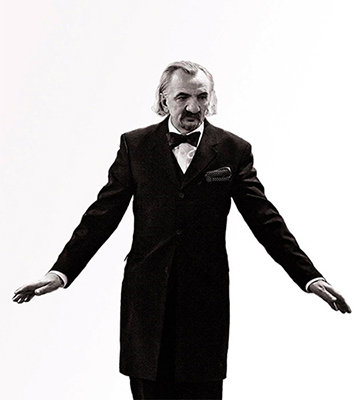 Организационный  комитет  выставки:Скуповская Я.Ф., Котукова Л.Ю., Хощенко Е.В.Расписание: 12:00 -14:00Взвешивание, сверка клейм и чипов.Чихуахуа короткошерстная. Чихуахуа длинношерстная.Конкурсная программа.Неофициальная конкурсная программа:1.  Конкурс “BEST HEAD”Приз предоставлен питомником “Middangard”.Участники: победители взрослых классов.2. Конкурс “ЯБЛОЧКО ОТ ЯБЛОНЬКИ”Призы предоставлены питомниками и заводчиками, спонсирующими моно.Участники: предок и потомок/потомки (мать\отец - сын\дочь, дед\бабка - внук\внучка) в одном типе.*ВИСФЛАМИНЕЛ ЖИВАНШИ БРАВА и ВИСФЛАМИНЕЛ РОМАНТИК (мать/сын), вл. Т. Каунова*BELISSIMO BRAVO KALASHNIKOFF и ИНФИНИТИ ВИННЕР ФИЕРА (отец/дочь), вл. И. Лутавина, С. Самылова*BRAMVER’S DANCING ACE и BELISSIMO BRAVO KALASHNIKOFF (отец/сын), вл. И. Лутавина*MALENKIY KAPITAN AKELLA и MIDDANGARD BASTER (отец/сын), вл. Глебов А., Леонова О.*ZLATO MONTESUMI MAMAY и ZLATO MONTESUMI GLADYS + АРТ&ВИТА АЛЬПИНА ФЛОВЕР, вл. Т. Фатеева3. Конкурс “BLACK&WHITE” Приз предоставлен питомником “Bai Kuin”.Участники: собаки окрасов, сочетающих чёрный и белый.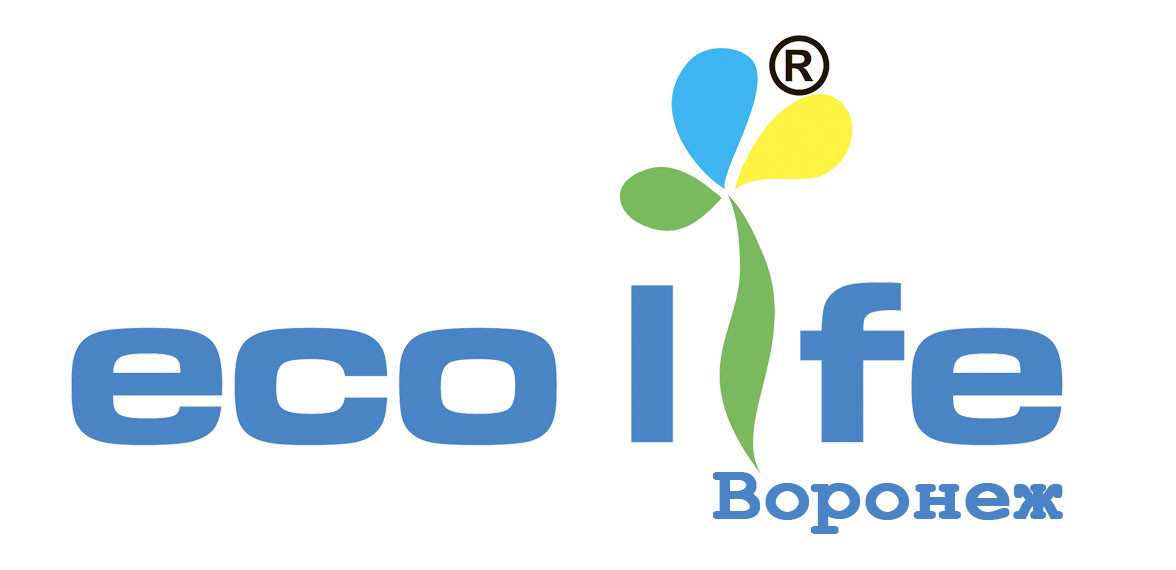 Организаторы выражают особую благодарность заводчикам и питомникам, предоставившим великолепные призы для победителей и призёров:Заводчик Гончарова Татьяна, г. Воронеж -призы для расстановок г/ш юниоров, ЛЮК г/ш.Мастер и заводчик Пимкина Наталья, г. Орёл -комплект авторских наградных розеток.Питомник “ART&VITA”, зав. Фатеева Татьяна, г. Воронеж -призы для расстановок взрослых классов г\ш кобелей.Питомник “BAI KUIN”, мастер и зав. Бусуркина Татьяна, г. Санкт-Петербург -авторские призы для ВОВ г/ш, ВОВ д/ш и конкурса “BLACK&WHITE”.Питомник “FAVORETTY”, зав. Бушмина Людмила, г. Воронеж -призы для расстановок взрослых классов г\ш сук.Питомник “IMPERIAL LUXURY”, зав. Сухаренко Лариса, г. Светлогорск, Беларусь -призы для расстановок д/ш юниорок.Питомник “MIDDANGARD”, зав. Глебов Андрей, г. Воронежпризы для расстановок д/ш кобелей, д/ш сук и конкурса “BEST HEAD”.Питомник “MISTIK SHINE”, зав. Ермакова Наталья, г. Иваново -призы для расстановок щенков, г/ш юниорок и ЛЮС г/ш.Питомник “SEANARA CLARIN”, мастер и зав. Семенина Марина, г. Таллин, Эстония -авторские ринговки для победителей взрослых классов.Питомник “UGNIES ZENKLAS”, художник, заводчик и эксперт Šerstinskaja Danguolė, г. Вильнюс, Литва -ваучеры на художественные портреты для ВОВ г/ш, ВОВ д/ш.Питомник “VERDIKT”, зав. Петунина Вера, г. Ростов-на-Дону -авторские тарелки и часы для ВОВ г/ш, ВОВ д/ш, BJ и BISS моно.ПОЛОЖЕНИЕ О ПРОВЕДЕНИИ МОНОПОРОДНЫХ ВЫСТАВОК НКП ЧИХУАХУА 
ОБЩИЕ ПОЛОЖЕНИЯМонопородные выставки собак под эгидой НКП в системе РКФ, проводятся в соответствии с требованиями FCI, положением о проведении монопородных выставок РКФ и настоящим Положением.Сертификатные монопородные выставки проводятся по ходатайству клубов, местных групп, которые являются членами НКП, в соответствии с календарным планом, утвержденным НКП и РКФ. К участию в выставках допускаются собаки, имеющие документы, признаваемые РКФ – FCI. Также, для идентификации, каждая представленная на выставку собака должна иметь клеймо и/или микрочип. Для проведения идентификации собаки с микрочипом, сканер предоставляется владельцем. СТАТУС ВЫСТАВОККандидат в чемпионы НКП (Региональная) - фактическое количество собак не должно быть менее 30.*Победитель НКП (Всероссийская) – фактическое количество собак не должно быть менее 60.Чемпион НКП (Национальная) – передача права проведения данной выставки находится в компетенции НКП.* В случае если региональная выставка (КЧК) по факту собирает количество участников более 60 – ранг выставки по решению Президиума НКП может быть повышен до статуса всероссийской (Победитель НКП)
Если организатор региональной выставки (КЧК) не собирает по факту 30 участников – данная организация выставки считается неудовлетворительной и организатор теряет право на проведение выставок в течение 2-х лет.ПРАВИЛА РЕГИСТРАЦИИВсе выставки НКП проводятся только с предварительной записью участников и обязательным выпуском каталога всех участников. Собаки, не внесенные в каталог, к участию в выставке не допускаются.При записи на выставку владелец должен предоставить:- Копию свидетельства о происхождении (родословная), для класса щенков возможна запись по копии щенячьей карточки. Признаются родословные стран – членов FCI, Американского кеннел клуба (АКС) США, Английского кеннел клуба (КС) Великобритания, Канадского кеннел клуба (СКС) Канада.- Заполненный заявочный лист подписанный владельцем с указанием выставочного класса должен содержать кличку, аббревиатуру и № родословной, № клейма или микрочипа, дату рождения, пол, кличку отца, кличку матери собаки, фамилию заводчика, фамилию владельца, полный почтовый адрес с индексом, контактный телефон.Для записи собак в класс чемпионов необходимо предоставить – подтверждение (сертификат, диплом) чемпиона любой страны – члена FCI или АКС, КС, СКС или Интернационального чемпиона красоты FCI, или Чемпиона НКП.Регистрация участников на выставку прекращается за 14 дней до начала выставки.КАТАЛОГ ВЫСТАВКИНа основании заявочных листов составляется каталог выставки, который должен содержать:- Титульный лист с эмблемами РКФ и НКП и надписью- РОССИЙСКАЯ КИНОЛОГИЧЕСКАЯ ФЕДЕРАЦИЯ- НАЦИОНАЛЬНЫЙ КЛУБ ПОРОДЫ ЧИХУАХУА- Название кинологической организации, проводящей выставку, с указанием ранга выставки, даты и города проведения выставки, адрес организатора.Каталог выставки любого ранга должен содержать:- список членов оргкомитета;- список судей с указанием страны проживания;- правила проведения выставки данного ранга;- расписание всех мероприятий выставки;- собственно перечень экспонентов.Полные каталожные данные каждой собаки должны включать: № по каталогу (сквозная нумерация); кличку собаки, № родословной, № клейма или микрочипа, дату рождения, кличку отца, кличку матери, Ф.И.О. заводчика, Ф.И.О. владельца и адрес.Количество каталогов выставки не может быть меньше количества участников.ВЫСТАВОЧНЫЕ КЛАССЫ выставки ранга Кандидат в чемпионы НКП (Региональная)Датой определения возраста собаки является день, предшествующий дню проведения выставки.ЭКСПЕРТИЗА В РИНГЕРинги для выставки должны быть достаточного размера (не менее 10х10 метров) с не скользким покрытием, позволяющим оценить движения собаки. Для пород, у которых стандартом предусмотрены ростовые границы, ринги должны быть обеспечены ростомером, а для пород, у которых стандартом оговорен вес – весами. Для осмотра мелких пород на ринге должен быть дополнительный стол (желательно, стол для груминга с резиновым покрытием). Разрешается присутствие не более двух стажеров (заранее заявленных и внесенных в каталог выставки). Ринговая бригада работает по указанию судьи и должна обеспечивать: Вызов участников, проверку клейма или микрочипа, проверку отсутствующих в каждом классе, информацию о неправильно записанной в каталог собаке или смене хэндлера, описание собаки под диктовку судьи, организацию и выполнения всех необходимых канцелярских работ. В дипломах, сертификатах, ринговых ведомостях необходимо обязательно указать номер по каталогу, Ф.И.О. судьи и его подпись, оценку, титулы.Во всех сертификатах обязательно судья лично подписывает и ставит N по каталогу. На выставках любого ранга запрещается выставлять собак в строгих ошейниках, намордниках и шлейках.Уход с ринга экспонента с собакой во время судейства без разрешения судьи может повлечь дисквалификацию.Участники, опоздавшие в ринг, к судейству не допускаются.Судейство в рингах и на конкурсах должно начинаться строго в указанное в расписании выставки время. Судейство породы раньше времени, указанного в расписании выставки, запрещается. На выставках РКФ – FCI запрещается пользоваться любыми препаратами, с помощью которых можно изменить натуральный цвет и структуру шерсти. На выставках любого ранга все собаки должны находиться на коротких поводках. На выставках собаки выставляются в ринге только на поводках. За жестокое отношение к собакам, неэтичное поведение на территории выставки, спровоцированные драки собак, покусы, по заявлению судьи, членов ринговой бригады или членов оргкомитета Выставочная комиссия РКФ может дисквалифицировать владельца и собаку сроком от 1 до 3 лет со всех выставок РКФ и FCI с аннулированием оценок и титулов. На выставках любого ранга протесты на судейство не принимаются, мнение судьи окончательно и обжалованию не подлежит.На выставках любого ранга экспертиза начинается с осмотра и сверки клейма, микрочипа и обязательного взвешивания собаки.Далее судья индивидуально осматривает собаку в статике и динамике, дает возможно более полное описание (методика и техника судейства может отличаться у разных судей), присуждает собаке оценку: отлично, очень хорошо, хорошо, удовлетворительно, дисквалификация, без оценки (невозможно отсудить).В классе щенков присуждаются следующие оценки: очень перспективный, перспективный, малоперспективный, неперспективный.Затем на ринге остаются собаки, получившие высшую оценку в классе, судья расставляет 4 (четырех) лучших собак, с 4-го по 1-е места, независимо от того, присуждает ли он им титул.В ринге по усмотрению судьи могут присуждаться следующие титулы и выдаваться сертификаты:CW – победитель класса, присваивается первой собаке в классе, получившей высшую оценку.СС – сертификат соответствияЮ.СС – сертификат соответствия для класса юниоровЮ. КЧК – кандидат в юные чемпионы НКПКЧК – кандидат в чемпионы НКПЮ.ПК – юный победитель НКППК – победитель НКПЮ.ЧК – юный чемпион НКПЧК – чемпион НКПЛК – лучший кобель. (На выставках ранга «Чемпион клуба» определяется выбором между собакой, получившей титул «ЧК» и победителем класса «Чемпионов НКП»)ЛС – лучшая сука. (Аналогично выбору ЛК)ЛПП – лучший представитель породы – выбирается сравнением лучшего кобеля, лучшей суки, лучшего юниора и лучшего ветерана. (На выставках ранга «Чемпион Клуба» выбирается сравнением лучшего кобеля, лучшей суки, лучшего юниора кобеля, лучшего юниора суки и лучшего ветерана кобеля/суки).ЛУЧШИЙ ЩЕНОК – выбирается при сравнении кобеля и суки победителей класса щенков.ЛУЧШИЙ ЮНИОР – выбирается при сравнении кобелей и сук победителей классов юниоров.ЛУЧШИЙ ВЕТЕРАН – выбирается при сравнении кобеля и суки победителей класса ветеранов.Вся необходимая для работы документация должна быть подготовлена заранее и находиться у одного из членов ринговой бригады.В состав ринговой бригады должны входить распорядитель ринга, секретарь и, при необходимости, переводчик.За жестокое отношение к собакам, неэтичное поведение на выставке, спровоцированные драки, собак и их владельце/хендлеров, по заявлению судьи, ринговой бригады или организаторов, НКП может наложить взыскание (от предупреждения до дисквалификации).Члены оргкомитета, ринговых бригад, стажеры и переводчики не имеют права лично выставлять принадлежащих им и членам их семей собак и работать в рингах, где выставляются принадлежащие им, а также членам их семей, или находящиеся у них в совладении собак.ПРАВИЛА ПРОВЕДЕНИЯ КОНКУРСОВВо всех конкурсах могут принимать участие только собаки, внесенные в каталог, заранее записанные на конкурс, экспонировавшиеся на выставке и получившие оценку не ниже «очень хорошо». Конкурсы проводятся при условии записи на них не менее 2 конкурсантов.Собаки до 9 месяцев в конкурсах принимать участие не могут.Конкурс питомников – участвуют 4 собаки, рожденные в одном питомнике и имеющие одну приставку, минимум из 3-х пометов.Конкурс производителей – участвуют не менее 4-х потомков одной собаки, кобеля или суки, происходящие минимум из 2-х пометов от разных производителей для сук, и минимум из 3-х пометов от разных производительниц для кобелей.Конкурс пар – кобель и сука, принадлежащие одному владельцу.СЕРТИФИКАТЫ и ТИТУЛЫ«Юный Чемпион НКП» - титул может быть присвоен победителю класса юниоров (раздельно у кобелей и сук) на выставках ранга «Чемпион НКП»; либо при обмене сертификатов.«Юный Победитель НКП» - титул может быть присвоен при сравнении победителей классов юниоров (раздельно у кобелей и сук) на выставках ранга «Победитель НКП».«Кандидат в Юные Чемпионы НКП» - титул может быть получен на региональных выставках победителями класса юниоров (раздельно у кобелей и сук.«Юный сертификат соответствия» - титул может быть присвоен собакам, получившим высшую оценку в классе юниоров (раздельно у кобелей и сук).«Сертификат соответствия» - титул может быть присвоен собакам, получившим высшую оценку в классах промежуточном, открытом, победителей и чемпионов (раздельно у кобелей и сук);«Кандидат в Чемпионы НКП» - титул может быть присвоен на региональной выставке – собаке, занявшей 1-е место при сравнении победителей классов промежуточного, открытого и чемпионов (раздельно у кобелей и сук); на выставках ранга «Чемпион НКП» и «Победитель НКП» - титул может быть присвоен собакам – победителям классов промежуточного, открытого, победителей и чемпионов.«ПОБЕДИТЕЛЬ НКП» - титул может быть присвоен на выставках ранга «Победитель НКП» лучшему кобелю и лучшей суке при сравнении победителей классов: промежуточного, открытого, победителей и чемпионов.«ЧЕМПИОН НКП» - титул является однократным и может быть присвоен на  выставке ранга «Чемпион НКП» собаке, занявшей 1-е место при сравнении победителей классов промежуточного, открытого, победителей и чемпионов. Также титул может быть получен при обмене сертификатов.Присвоение титулов НКП по набору сертификатов:«ЮНЫЙ ЧЕМПИОН НКП»- Может быть получен непосредственно на Национальной выставке.- При обмене 3-х сертификатов «Ю.КЧК», полученных у трех разных судей.- При обмене 2-х сертификатов «Ю.КЧК», полученных в разных регионах у разных судей.- При обмене сертификата «Юный Победитель НКП» + 1 сертификат «Ю.КЧК». Данные сертификаты должны быть получены у разных судей.- При обмене сертификата ЮКЧК, полученного на Национальной выставке (ранга "Чемпион Клуба") + 1 сертификата ЮКЧК. Данные титулы должны быть получены у разных судей.2 сертификата «Ю.СС» могут быть обменены на 1 сертификат «Ю.КЧК» – однократно.«ЧЕМПИОН НКП»- Может быть получен непосредственно на Национальной выставке.- При обмене 3-х сертификатов «КЧК», полученных в разных регионах у трех разных судей.- При обмене 4-х сертификатов «КЧК», полученных в одном регионе у разных судей.- При обмене сертификата «Победитель НКП» + 2 сертификат «КЧК». Данные титулы должны быть получены у разных судей.- При обмене сертификата КЧК, полученного на Национальной выставке (ранга "Чемпион Клуба") + 2 сертификата КЧК. Данные титулы должны быть получены у разных судей.2 сертификата «СС» могут быть обменены на 1 сертификат «КЧК» - однократно.ЧИХУАХУА короткошерстная / CHIHUAHUA short coatКОБЕЛИ / MALESкласс щенковкласс юниоровкласс промежуточныйкласс открытыйкласс победителейкласс чемпионовкласс ветерановСУКИ / FEMALESкласс щенковкласс юниоровкласс промежуточныйкласс открытыйкласс чемпионовЧИХУАХУА длинношерстная / CHIHUAHUA long coat
КОБЕЛИ \ MALESкласс щенковкласс юниоровкласс промежуточныйкласс открытыйкласс чемпионовкласс ветерановСУКИ \ FEMALESкласс щенковкласс юниоровкласс промежуточныйкласс открытыйкласс чемпионовКласс щенковс 6 до 9 мес.Класс юниоровс 9 до 18 мес.Класс промежуточныйс 15 до 24 мес.Класс открытыйс 15 мес.Класс чемпионовс 15 мес.Класс ветеранов с 8 лет1НАБИ-ОЛЬ НОЛАН СИЛВЕР БЛЮЗ (Джентли Кисс Оутлоу Рэперей \ Наби-Оль Лика Литтл Леди), ЩК, клеймо NMO 7018, д.р. 10.12.2014, окрас бело-гол., зав. и вл. Набилкова О, г. БелгородНАБИ-ОЛЬ НОЛАН СИЛВЕР БЛЮЗ (Джентли Кисс Оутлоу Рэперей \ Наби-Оль Лика Литтл Леди), ЩК, клеймо NMO 7018, д.р. 10.12.2014, окрас бело-гол., зав. и вл. Набилкова О, г. БелгородНАБИ-ОЛЬ НОЛАН СИЛВЕР БЛЮЗ (Джентли Кисс Оутлоу Рэперей \ Наби-Оль Лика Литтл Леди), ЩК, клеймо NMO 7018, д.р. 10.12.2014, окрас бело-гол., зав. и вл. Набилкова О, г. БелгородНАБИ-ОЛЬ НОЛАН СИЛВЕР БЛЮЗ (Джентли Кисс Оутлоу Рэперей \ Наби-Оль Лика Литтл Леди), ЩК, клеймо NMO 7018, д.р. 10.12.2014, окрас бело-гол., зав. и вл. Набилкова О, г. БелгородНАБИ-ОЛЬ НОЛАН СИЛВЕР БЛЮЗ (Джентли Кисс Оутлоу Рэперей \ Наби-Оль Лика Литтл Леди), ЩК, клеймо NMO 7018, д.р. 10.12.2014, окрас бело-гол., зав. и вл. Набилкова О, г. БелгородНАБИ-ОЛЬ НОЛАН СИЛВЕР БЛЮЗ (Джентли Кисс Оутлоу Рэперей \ Наби-Оль Лика Литтл Леди), ЩК, клеймо NMO 7018, д.р. 10.12.2014, окрас бело-гол., зав. и вл. Набилкова О, г. БелгородоценкаБП-1титулЛЩг/швес1,7952РАДОСТЬ МОЯ ВЕЙГРАНД (Guichons' Dude With A'Tude \ Луидора Радость моя от Древних Майя), ЩК, клеймо ITL 99, д.р. 18.09.2014, окрас чёр.-бел., зав. Копысова Н., вл. Епифанцева Н., г. ДомодедовоРАДОСТЬ МОЯ ВЕЙГРАНД (Guichons' Dude With A'Tude \ Луидора Радость моя от Древних Майя), ЩК, клеймо ITL 99, д.р. 18.09.2014, окрас чёр.-бел., зав. Копысова Н., вл. Епифанцева Н., г. ДомодедовоРАДОСТЬ МОЯ ВЕЙГРАНД (Guichons' Dude With A'Tude \ Луидора Радость моя от Древних Майя), ЩК, клеймо ITL 99, д.р. 18.09.2014, окрас чёр.-бел., зав. Копысова Н., вл. Епифанцева Н., г. ДомодедовоРАДОСТЬ МОЯ ВЕЙГРАНД (Guichons' Dude With A'Tude \ Луидора Радость моя от Древних Майя), ЩК, клеймо ITL 99, д.р. 18.09.2014, окрас чёр.-бел., зав. Копысова Н., вл. Епифанцева Н., г. ДомодедовоРАДОСТЬ МОЯ ВЕЙГРАНД (Guichons' Dude With A'Tude \ Луидора Радость моя от Древних Майя), ЩК, клеймо ITL 99, д.р. 18.09.2014, окрас чёр.-бел., зав. Копысова Н., вл. Епифанцева Н., г. ДомодедовоРАДОСТЬ МОЯ ВЕЙГРАНД (Guichons' Dude With A'Tude \ Луидора Радость моя от Древних Майя), ЩК, клеймо ITL 99, д.р. 18.09.2014, окрас чёр.-бел., зав. Копысова Н., вл. Епифанцева Н., г. ДомодедовооценкаБП-2титул-вес2,0003ВЕРБЕЛА БАРИН (Damasco-PL Di Rio Galeria / Вербела Нетания), ЩК, клеймо AEO 3061, чип 9810 98104867528, д.р. 15.07.2014, окрас рыже-соб., зав. и вл. Тонких В., г. БелгородВЕРБЕЛА БАРИН (Damasco-PL Di Rio Galeria / Вербела Нетания), ЩК, клеймо AEO 3061, чип 9810 98104867528, д.р. 15.07.2014, окрас рыже-соб., зав. и вл. Тонких В., г. БелгородВЕРБЕЛА БАРИН (Damasco-PL Di Rio Galeria / Вербела Нетания), ЩК, клеймо AEO 3061, чип 9810 98104867528, д.р. 15.07.2014, окрас рыже-соб., зав. и вл. Тонких В., г. БелгородВЕРБЕЛА БАРИН (Damasco-PL Di Rio Galeria / Вербела Нетания), ЩК, клеймо AEO 3061, чип 9810 98104867528, д.р. 15.07.2014, окрас рыже-соб., зав. и вл. Тонких В., г. БелгородВЕРБЕЛА БАРИН (Damasco-PL Di Rio Galeria / Вербела Нетания), ЩК, клеймо AEO 3061, чип 9810 98104867528, д.р. 15.07.2014, окрас рыже-соб., зав. и вл. Тонких В., г. БелгородВЕРБЕЛА БАРИН (Damasco-PL Di Rio Galeria / Вербела Нетания), ЩК, клеймо AEO 3061, чип 9810 98104867528, д.р. 15.07.2014, окрас рыже-соб., зав. и вл. Тонких В., г. БелгородоценкаОТЛ-2титулЮССвес1,8104ДОЛЬЧЕ МИЛАГРО ОРЛАНДО БОСС (Вита Феличе Жаст Перфект / Дольче Милагро Голди Мэджик), РКФ 4017521, клеймо JEE 2161, д.р. 02.08.2014, окрас палевый, зав. Тубольцева Н., вл. Тубольцева Н./Каукина О., г. КурскДОЛЬЧЕ МИЛАГРО ОРЛАНДО БОСС (Вита Феличе Жаст Перфект / Дольче Милагро Голди Мэджик), РКФ 4017521, клеймо JEE 2161, д.р. 02.08.2014, окрас палевый, зав. Тубольцева Н., вл. Тубольцева Н./Каукина О., г. КурскДОЛЬЧЕ МИЛАГРО ОРЛАНДО БОСС (Вита Феличе Жаст Перфект / Дольче Милагро Голди Мэджик), РКФ 4017521, клеймо JEE 2161, д.р. 02.08.2014, окрас палевый, зав. Тубольцева Н., вл. Тубольцева Н./Каукина О., г. КурскДОЛЬЧЕ МИЛАГРО ОРЛАНДО БОСС (Вита Феличе Жаст Перфект / Дольче Милагро Голди Мэджик), РКФ 4017521, клеймо JEE 2161, д.р. 02.08.2014, окрас палевый, зав. Тубольцева Н., вл. Тубольцева Н./Каукина О., г. КурскДОЛЬЧЕ МИЛАГРО ОРЛАНДО БОСС (Вита Феличе Жаст Перфект / Дольче Милагро Голди Мэджик), РКФ 4017521, клеймо JEE 2161, д.р. 02.08.2014, окрас палевый, зав. Тубольцева Н., вл. Тубольцева Н./Каукина О., г. КурскДОЛЬЧЕ МИЛАГРО ОРЛАНДО БОСС (Вита Феличе Жаст Перфект / Дольче Милагро Голди Мэджик), РКФ 4017521, клеймо JEE 2161, д.р. 02.08.2014, окрас палевый, зав. Тубольцева Н., вл. Тубольцева Н./Каукина О., г. КурскоценкаОТЛ-1титулЮПКвес2,2005МИДДАНГАРД БОСТОН (Malenkiy Kapitan Akella \  Paradigma Malva), ЩК, клеймо AUM 1946, д.р. 21.05.2014, окрас палевый, зав. Глебов А., вл. Воронцова Е., г. ВоронежМИДДАНГАРД БОСТОН (Malenkiy Kapitan Akella \  Paradigma Malva), ЩК, клеймо AUM 1946, д.р. 21.05.2014, окрас палевый, зав. Глебов А., вл. Воронцова Е., г. ВоронежМИДДАНГАРД БОСТОН (Malenkiy Kapitan Akella \  Paradigma Malva), ЩК, клеймо AUM 1946, д.р. 21.05.2014, окрас палевый, зав. Глебов А., вл. Воронцова Е., г. ВоронежМИДДАНГАРД БОСТОН (Malenkiy Kapitan Akella \  Paradigma Malva), ЩК, клеймо AUM 1946, д.р. 21.05.2014, окрас палевый, зав. Глебов А., вл. Воронцова Е., г. ВоронежМИДДАНГАРД БОСТОН (Malenkiy Kapitan Akella \  Paradigma Malva), ЩК, клеймо AUM 1946, д.р. 21.05.2014, окрас палевый, зав. Глебов А., вл. Воронцова Е., г. ВоронежМИДДАНГАРД БОСТОН (Malenkiy Kapitan Akella \  Paradigma Malva), ЩК, клеймо AUM 1946, д.р. 21.05.2014, окрас палевый, зав. Глебов А., вл. Воронцова Е., г. ВоронежоценкаОТЛ-4титулЮССвес2,9806MIDDANGARD BASTER (Malenkiy Kapitan Akella \  Paradigma Malva), RKF 3926716, клеймо AUM 1945, д.р. 21.05.2014, окрас blue fawn, зав. Глебов А., вл. Леонова О., г. ВоронежMIDDANGARD BASTER (Malenkiy Kapitan Akella \  Paradigma Malva), RKF 3926716, клеймо AUM 1945, д.р. 21.05.2014, окрас blue fawn, зав. Глебов А., вл. Леонова О., г. ВоронежMIDDANGARD BASTER (Malenkiy Kapitan Akella \  Paradigma Malva), RKF 3926716, клеймо AUM 1945, д.р. 21.05.2014, окрас blue fawn, зав. Глебов А., вл. Леонова О., г. ВоронежMIDDANGARD BASTER (Malenkiy Kapitan Akella \  Paradigma Malva), RKF 3926716, клеймо AUM 1945, д.р. 21.05.2014, окрас blue fawn, зав. Глебов А., вл. Леонова О., г. ВоронежMIDDANGARD BASTER (Malenkiy Kapitan Akella \  Paradigma Malva), RKF 3926716, клеймо AUM 1945, д.р. 21.05.2014, окрас blue fawn, зав. Глебов А., вл. Леонова О., г. ВоронежMIDDANGARD BASTER (Malenkiy Kapitan Akella \  Paradigma Malva), RKF 3926716, клеймо AUM 1945, д.р. 21.05.2014, окрас blue fawn, зав. Глебов А., вл. Леонова О., г. ВоронежоценкаОТЛ-3титулЮССвес2,5107VERBELA IDEALNY OBOLSTITEL (Damasco Di Rio Galeria / Verbela Zhelannaya Charovnitsa), RKF 3776970, клеймо AEO 2837, чип 981020005926791, д.р. 20.10.2013, окрас white&sable, зав. и вл. Тонких В., г. БелгородVERBELA IDEALNY OBOLSTITEL (Damasco Di Rio Galeria / Verbela Zhelannaya Charovnitsa), RKF 3776970, клеймо AEO 2837, чип 981020005926791, д.р. 20.10.2013, окрас white&sable, зав. и вл. Тонких В., г. БелгородVERBELA IDEALNY OBOLSTITEL (Damasco Di Rio Galeria / Verbela Zhelannaya Charovnitsa), RKF 3776970, клеймо AEO 2837, чип 981020005926791, д.р. 20.10.2013, окрас white&sable, зав. и вл. Тонких В., г. БелгородVERBELA IDEALNY OBOLSTITEL (Damasco Di Rio Galeria / Verbela Zhelannaya Charovnitsa), RKF 3776970, клеймо AEO 2837, чип 981020005926791, д.р. 20.10.2013, окрас white&sable, зав. и вл. Тонких В., г. БелгородVERBELA IDEALNY OBOLSTITEL (Damasco Di Rio Galeria / Verbela Zhelannaya Charovnitsa), RKF 3776970, клеймо AEO 2837, чип 981020005926791, д.р. 20.10.2013, окрас white&sable, зав. и вл. Тонких В., г. БелгородVERBELA IDEALNY OBOLSTITEL (Damasco Di Rio Galeria / Verbela Zhelannaya Charovnitsa), RKF 3776970, клеймо AEO 2837, чип 981020005926791, д.р. 20.10.2013, окрас white&sable, зав. и вл. Тонких В., г. БелгородоценкаОТЛ-2титулССвес2,0108ZLATO MONTESUMI HAYKO (Nellimay All Night Dancer \ Yanger Katarina VJ), RKF 3720949, клеймо WWL 4790, д.р. 03.07.2013, окрас cream, зав. Мельникова О., вл. Бушмина Л., г. ВоронежZLATO MONTESUMI HAYKO (Nellimay All Night Dancer \ Yanger Katarina VJ), RKF 3720949, клеймо WWL 4790, д.р. 03.07.2013, окрас cream, зав. Мельникова О., вл. Бушмина Л., г. ВоронежZLATO MONTESUMI HAYKO (Nellimay All Night Dancer \ Yanger Katarina VJ), RKF 3720949, клеймо WWL 4790, д.р. 03.07.2013, окрас cream, зав. Мельникова О., вл. Бушмина Л., г. ВоронежZLATO MONTESUMI HAYKO (Nellimay All Night Dancer \ Yanger Katarina VJ), RKF 3720949, клеймо WWL 4790, д.р. 03.07.2013, окрас cream, зав. Мельникова О., вл. Бушмина Л., г. ВоронежZLATO MONTESUMI HAYKO (Nellimay All Night Dancer \ Yanger Katarina VJ), RKF 3720949, клеймо WWL 4790, д.р. 03.07.2013, окрас cream, зав. Мельникова О., вл. Бушмина Л., г. ВоронежZLATO MONTESUMI HAYKO (Nellimay All Night Dancer \ Yanger Katarina VJ), RKF 3720949, клеймо WWL 4790, д.р. 03.07.2013, окрас cream, зав. Мельникова О., вл. Бушмина Л., г. ВоронежоценкаОТЛ-1титулКЧКвес2,5009ЛЮПРИ ШОКО БРЕНД БАЙ КУИН (Rix Chix Grang Prix / Люпри Бэсти), РКФ 3749968, клеймо RFP 017, д.р. 13.12.2012, окрас шок.-бел., зав. Приходько Л, вл. Чистякова Н., г. КраснодарЛЮПРИ ШОКО БРЕНД БАЙ КУИН (Rix Chix Grang Prix / Люпри Бэсти), РКФ 3749968, клеймо RFP 017, д.р. 13.12.2012, окрас шок.-бел., зав. Приходько Л, вл. Чистякова Н., г. КраснодарЛЮПРИ ШОКО БРЕНД БАЙ КУИН (Rix Chix Grang Prix / Люпри Бэсти), РКФ 3749968, клеймо RFP 017, д.р. 13.12.2012, окрас шок.-бел., зав. Приходько Л, вл. Чистякова Н., г. КраснодарЛЮПРИ ШОКО БРЕНД БАЙ КУИН (Rix Chix Grang Prix / Люпри Бэсти), РКФ 3749968, клеймо RFP 017, д.р. 13.12.2012, окрас шок.-бел., зав. Приходько Л, вл. Чистякова Н., г. КраснодарЛЮПРИ ШОКО БРЕНД БАЙ КУИН (Rix Chix Grang Prix / Люпри Бэсти), РКФ 3749968, клеймо RFP 017, д.р. 13.12.2012, окрас шок.-бел., зав. Приходько Л, вл. Чистякова Н., г. КраснодарЛЮПРИ ШОКО БРЕНД БАЙ КУИН (Rix Chix Grang Prix / Люпри Бэсти), РКФ 3749968, клеймо RFP 017, д.р. 13.12.2012, окрас шок.-бел., зав. Приходько Л, вл. Чистякова Н., г. КраснодароценкаОТЛ-1титулКЧКвес2,29010FORTUNA VICTORY VINTAGE (Shah Arpilin Idalgo Para Victoria / Shah Arpilin Meggi), RKF 3587628, клеймо BVS 105, чип 643016450010934, д.р. 05.05.2013, окрас white&cream, зав. и вл. Бутурлымова В., г. Ростов-на-Дону 1000FORTUNA VICTORY VINTAGE (Shah Arpilin Idalgo Para Victoria / Shah Arpilin Meggi), RKF 3587628, клеймо BVS 105, чип 643016450010934, д.р. 05.05.2013, окрас white&cream, зав. и вл. Бутурлымова В., г. Ростов-на-Дону 1000FORTUNA VICTORY VINTAGE (Shah Arpilin Idalgo Para Victoria / Shah Arpilin Meggi), RKF 3587628, клеймо BVS 105, чип 643016450010934, д.р. 05.05.2013, окрас white&cream, зав. и вл. Бутурлымова В., г. Ростов-на-Дону 1000FORTUNA VICTORY VINTAGE (Shah Arpilin Idalgo Para Victoria / Shah Arpilin Meggi), RKF 3587628, клеймо BVS 105, чип 643016450010934, д.р. 05.05.2013, окрас white&cream, зав. и вл. Бутурлымова В., г. Ростов-на-Дону 1000FORTUNA VICTORY VINTAGE (Shah Arpilin Idalgo Para Victoria / Shah Arpilin Meggi), RKF 3587628, клеймо BVS 105, чип 643016450010934, д.р. 05.05.2013, окрас white&cream, зав. и вл. Бутурлымова В., г. Ростов-на-Дону 1000FORTUNA VICTORY VINTAGE (Shah Arpilin Idalgo Para Victoria / Shah Arpilin Meggi), RKF 3587628, клеймо BVS 105, чип 643016450010934, д.р. 05.05.2013, окрас white&cream, зав. и вл. Бутурлымова В., г. Ростов-на-Дону 1000оценка-титул-весНЕЯВ11PICASSO’S LOVE JEWEL (Picasso’s That’s Amore / Mina’s Diamond Debutante), XC 341981 /RKF 2842185, клеймо 49S 3X RF, д.р. 05.02.2010, окрас fawn&white, зав. Karin Daehn, вл. Степанова О., г. МоскваPICASSO’S LOVE JEWEL (Picasso’s That’s Amore / Mina’s Diamond Debutante), XC 341981 /RKF 2842185, клеймо 49S 3X RF, д.р. 05.02.2010, окрас fawn&white, зав. Karin Daehn, вл. Степанова О., г. МоскваPICASSO’S LOVE JEWEL (Picasso’s That’s Amore / Mina’s Diamond Debutante), XC 341981 /RKF 2842185, клеймо 49S 3X RF, д.р. 05.02.2010, окрас fawn&white, зав. Karin Daehn, вл. Степанова О., г. МоскваPICASSO’S LOVE JEWEL (Picasso’s That’s Amore / Mina’s Diamond Debutante), XC 341981 /RKF 2842185, клеймо 49S 3X RF, д.р. 05.02.2010, окрас fawn&white, зав. Karin Daehn, вл. Степанова О., г. МоскваPICASSO’S LOVE JEWEL (Picasso’s That’s Amore / Mina’s Diamond Debutante), XC 341981 /RKF 2842185, клеймо 49S 3X RF, д.р. 05.02.2010, окрас fawn&white, зав. Karin Daehn, вл. Степанова О., г. МоскваPICASSO’S LOVE JEWEL (Picasso’s That’s Amore / Mina’s Diamond Debutante), XC 341981 /RKF 2842185, клеймо 49S 3X RF, д.р. 05.02.2010, окрас fawn&white, зав. Karin Daehn, вл. Степанова О., г. МоскваоценкаОТЛ-2титулССвес2,72512BRAMVER’S DANCING ACE (Dartan's Lil' Rascal / Bramver's JP Mamy), RKF 2462247, чип 968000004219062, д.р. 12.09.2008, окрас sable, зав. Hisayoshi Kadowaki, вл. Лутавина И./Логинова О., г. МоскваBRAMVER’S DANCING ACE (Dartan's Lil' Rascal / Bramver's JP Mamy), RKF 2462247, чип 968000004219062, д.р. 12.09.2008, окрас sable, зав. Hisayoshi Kadowaki, вл. Лутавина И./Логинова О., г. МоскваBRAMVER’S DANCING ACE (Dartan's Lil' Rascal / Bramver's JP Mamy), RKF 2462247, чип 968000004219062, д.р. 12.09.2008, окрас sable, зав. Hisayoshi Kadowaki, вл. Лутавина И./Логинова О., г. МоскваBRAMVER’S DANCING ACE (Dartan's Lil' Rascal / Bramver's JP Mamy), RKF 2462247, чип 968000004219062, д.р. 12.09.2008, окрас sable, зав. Hisayoshi Kadowaki, вл. Лутавина И./Логинова О., г. МоскваBRAMVER’S DANCING ACE (Dartan's Lil' Rascal / Bramver's JP Mamy), RKF 2462247, чип 968000004219062, д.р. 12.09.2008, окрас sable, зав. Hisayoshi Kadowaki, вл. Лутавина И./Логинова О., г. МоскваBRAMVER’S DANCING ACE (Dartan's Lil' Rascal / Bramver's JP Mamy), RKF 2462247, чип 968000004219062, д.р. 12.09.2008, окрас sable, зав. Hisayoshi Kadowaki, вл. Лутавина И./Логинова О., г. МоскваоценкаОТЛ-1титулКЧКвес2,50013RuCh BELISSIMO BRAVO KALASHNIKOFF (Bramver’s Dancing Ace / Elena Prekrasnaya), RKF 2914555, клеймо PHH 069, д.р. 16.09.2010, окрас white&red., зав. Логинова О., вл. Лутавина И., г. МоскваRuCh BELISSIMO BRAVO KALASHNIKOFF (Bramver’s Dancing Ace / Elena Prekrasnaya), RKF 2914555, клеймо PHH 069, д.р. 16.09.2010, окрас white&red., зав. Логинова О., вл. Лутавина И., г. МоскваRuCh BELISSIMO BRAVO KALASHNIKOFF (Bramver’s Dancing Ace / Elena Prekrasnaya), RKF 2914555, клеймо PHH 069, д.р. 16.09.2010, окрас white&red., зав. Логинова О., вл. Лутавина И., г. МоскваRuCh BELISSIMO BRAVO KALASHNIKOFF (Bramver’s Dancing Ace / Elena Prekrasnaya), RKF 2914555, клеймо PHH 069, д.р. 16.09.2010, окрас white&red., зав. Логинова О., вл. Лутавина И., г. МоскваRuCh BELISSIMO BRAVO KALASHNIKOFF (Bramver’s Dancing Ace / Elena Prekrasnaya), RKF 2914555, клеймо PHH 069, д.р. 16.09.2010, окрас white&red., зав. Логинова О., вл. Лутавина И., г. МоскваRuCh BELISSIMO BRAVO KALASHNIKOFF (Bramver’s Dancing Ace / Elena Prekrasnaya), RKF 2914555, клеймо PHH 069, д.р. 16.09.2010, окрас white&red., зав. Логинова О., вл. Лутавина И., г. МоскваоценкаОТЛ-1титулПК, ЛКг/ш, ЛППг/швес2,70014Int Ch MALENKIY KAPITAN AKELLA (Shah Arpilin Kandagar / Tiny Dzhodi), RKF 1898420, клеймо ОСР 353, чип 80010000131719, д.р. 15.05.2006, окрас tricolour, зав. Сергеева А.., вл. Глебов А., г. ВоронежInt Ch MALENKIY KAPITAN AKELLA (Shah Arpilin Kandagar / Tiny Dzhodi), RKF 1898420, клеймо ОСР 353, чип 80010000131719, д.р. 15.05.2006, окрас tricolour, зав. Сергеева А.., вл. Глебов А., г. ВоронежInt Ch MALENKIY KAPITAN AKELLA (Shah Arpilin Kandagar / Tiny Dzhodi), RKF 1898420, клеймо ОСР 353, чип 80010000131719, д.р. 15.05.2006, окрас tricolour, зав. Сергеева А.., вл. Глебов А., г. ВоронежInt Ch MALENKIY KAPITAN AKELLA (Shah Arpilin Kandagar / Tiny Dzhodi), RKF 1898420, клеймо ОСР 353, чип 80010000131719, д.р. 15.05.2006, окрас tricolour, зав. Сергеева А.., вл. Глебов А., г. ВоронежInt Ch MALENKIY KAPITAN AKELLA (Shah Arpilin Kandagar / Tiny Dzhodi), RKF 1898420, клеймо ОСР 353, чип 80010000131719, д.р. 15.05.2006, окрас tricolour, зав. Сергеева А.., вл. Глебов А., г. ВоронежInt Ch MALENKIY KAPITAN AKELLA (Shah Arpilin Kandagar / Tiny Dzhodi), RKF 1898420, клеймо ОСР 353, чип 80010000131719, д.р. 15.05.2006, окрас tricolour, зав. Сергеева А.., вл. Глебов А., г. ВоронежоценкаОТЛ-1титулЛВг/ш, ЛВмоновес2,65015НАБИ-ОЛЬ САТУРИАНА’С БЕТТЕР ЧЕЛСИ (Vellory Style Steep Strain / Наби-Оль Патти Топ Модель), ЩК, клеймо NMO 6667, д.р. 21.10.2014, окрас бело-пал., зав. и вл. Набилкова О., г. БелгородНАБИ-ОЛЬ САТУРИАНА’С БЕТТЕР ЧЕЛСИ (Vellory Style Steep Strain / Наби-Оль Патти Топ Модель), ЩК, клеймо NMO 6667, д.р. 21.10.2014, окрас бело-пал., зав. и вл. Набилкова О., г. БелгородНАБИ-ОЛЬ САТУРИАНА’С БЕТТЕР ЧЕЛСИ (Vellory Style Steep Strain / Наби-Оль Патти Топ Модель), ЩК, клеймо NMO 6667, д.р. 21.10.2014, окрас бело-пал., зав. и вл. Набилкова О., г. БелгородНАБИ-ОЛЬ САТУРИАНА’С БЕТТЕР ЧЕЛСИ (Vellory Style Steep Strain / Наби-Оль Патти Топ Модель), ЩК, клеймо NMO 6667, д.р. 21.10.2014, окрас бело-пал., зав. и вл. Набилкова О., г. БелгородНАБИ-ОЛЬ САТУРИАНА’С БЕТТЕР ЧЕЛСИ (Vellory Style Steep Strain / Наби-Оль Патти Топ Модель), ЩК, клеймо NMO 6667, д.р. 21.10.2014, окрас бело-пал., зав. и вл. Набилкова О., г. БелгородНАБИ-ОЛЬ САТУРИАНА’С БЕТТЕР ЧЕЛСИ (Vellory Style Steep Strain / Наби-Оль Патти Топ Модель), ЩК, клеймо NMO 6667, д.р. 21.10.2014, окрас бело-пал., зав. и вл. Набилкова О., г. БелгородоценкаБП-1титулЛЩвес2,20016ДОЛЬЧЕ МИЛАГРО МАДЛЕН (Rix Chix Grand Prix / Benita’s Sans Facon Floretta), RKF 3885366, клеймо JEE 1983, д.р. 02.08.2014, окрас гол. триколор, зав. и вл. Тубольцева Н., г. КурскДОЛЬЧЕ МИЛАГРО МАДЛЕН (Rix Chix Grand Prix / Benita’s Sans Facon Floretta), RKF 3885366, клеймо JEE 1983, д.р. 02.08.2014, окрас гол. триколор, зав. и вл. Тубольцева Н., г. КурскДОЛЬЧЕ МИЛАГРО МАДЛЕН (Rix Chix Grand Prix / Benita’s Sans Facon Floretta), RKF 3885366, клеймо JEE 1983, д.р. 02.08.2014, окрас гол. триколор, зав. и вл. Тубольцева Н., г. КурскДОЛЬЧЕ МИЛАГРО МАДЛЕН (Rix Chix Grand Prix / Benita’s Sans Facon Floretta), RKF 3885366, клеймо JEE 1983, д.р. 02.08.2014, окрас гол. триколор, зав. и вл. Тубольцева Н., г. КурскДОЛЬЧЕ МИЛАГРО МАДЛЕН (Rix Chix Grand Prix / Benita’s Sans Facon Floretta), RKF 3885366, клеймо JEE 1983, д.р. 02.08.2014, окрас гол. триколор, зав. и вл. Тубольцева Н., г. КурскДОЛЬЧЕ МИЛАГРО МАДЛЕН (Rix Chix Grand Prix / Benita’s Sans Facon Floretta), RKF 3885366, клеймо JEE 1983, д.р. 02.08.2014, окрас гол. триколор, зав. и вл. Тубольцева Н., г. КурскоценкаОТЛ-4титулЮССвес2,83017ИМПЕРАТРИЦА ОТ БЕВИНА’С БУРГ (Белиссимо Браво Калашникофф / Apirina Meksikano Floris Rodeno), РКФ 4007809, клеймо DLR 2062, д.р. 08.06.2014, окрас белый, зав. и вл. Самылова С., г. СереродвинскИМПЕРАТРИЦА ОТ БЕВИНА’С БУРГ (Белиссимо Браво Калашникофф / Apirina Meksikano Floris Rodeno), РКФ 4007809, клеймо DLR 2062, д.р. 08.06.2014, окрас белый, зав. и вл. Самылова С., г. СереродвинскИМПЕРАТРИЦА ОТ БЕВИНА’С БУРГ (Белиссимо Браво Калашникофф / Apirina Meksikano Floris Rodeno), РКФ 4007809, клеймо DLR 2062, д.р. 08.06.2014, окрас белый, зав. и вл. Самылова С., г. СереродвинскИМПЕРАТРИЦА ОТ БЕВИНА’С БУРГ (Белиссимо Браво Калашникофф / Apirina Meksikano Floris Rodeno), РКФ 4007809, клеймо DLR 2062, д.р. 08.06.2014, окрас белый, зав. и вл. Самылова С., г. СереродвинскИМПЕРАТРИЦА ОТ БЕВИНА’С БУРГ (Белиссимо Браво Калашникофф / Apirina Meksikano Floris Rodeno), РКФ 4007809, клеймо DLR 2062, д.р. 08.06.2014, окрас белый, зав. и вл. Самылова С., г. СереродвинскИМПЕРАТРИЦА ОТ БЕВИНА’С БУРГ (Белиссимо Браво Калашникофф / Apirina Meksikano Floris Rodeno), РКФ 4007809, клеймо DLR 2062, д.р. 08.06.2014, окрас белый, зав. и вл. Самылова С., г. СереродвинскоценкаОТЛ-3титулЮССвес2,85018ИНФИНИТИ ВИННЕР ФИЕРА (Belissimo Bravo Kalashnikoff / Apirina Meksikano Floris Rodeno), ЩК, клеймо DLR 2061, д.р. 08.06.2014, окрас бело-рыж., зав. Самылова С., вл. Корепанова Е., г. СереродвинскИНФИНИТИ ВИННЕР ФИЕРА (Belissimo Bravo Kalashnikoff / Apirina Meksikano Floris Rodeno), ЩК, клеймо DLR 2061, д.р. 08.06.2014, окрас бело-рыж., зав. Самылова С., вл. Корепанова Е., г. СереродвинскИНФИНИТИ ВИННЕР ФИЕРА (Belissimo Bravo Kalashnikoff / Apirina Meksikano Floris Rodeno), ЩК, клеймо DLR 2061, д.р. 08.06.2014, окрас бело-рыж., зав. Самылова С., вл. Корепанова Е., г. СереродвинскИНФИНИТИ ВИННЕР ФИЕРА (Belissimo Bravo Kalashnikoff / Apirina Meksikano Floris Rodeno), ЩК, клеймо DLR 2061, д.р. 08.06.2014, окрас бело-рыж., зав. Самылова С., вл. Корепанова Е., г. СереродвинскИНФИНИТИ ВИННЕР ФИЕРА (Belissimo Bravo Kalashnikoff / Apirina Meksikano Floris Rodeno), ЩК, клеймо DLR 2061, д.р. 08.06.2014, окрас бело-рыж., зав. Самылова С., вл. Корепанова Е., г. СереродвинскИНФИНИТИ ВИННЕР ФИЕРА (Belissimo Bravo Kalashnikoff / Apirina Meksikano Floris Rodeno), ЩК, клеймо DLR 2061, д.р. 08.06.2014, окрас бело-рыж., зав. Самылова С., вл. Корепанова Е., г. СереродвинскоценкаОТЛ-2титулЮССвес2,45019ШАХ АРПИЛИН ПАПУША РАДЖИ (Шах Арпилин Ромарио / Шах Арпилин Карамельчика), ЩК, клеймо VGZ 494, д.р. 16.08.2014, окрас палевый, зав. Андросенко Л., вл. Чистякова Н., г. КраснодарШАХ АРПИЛИН ПАПУША РАДЖИ (Шах Арпилин Ромарио / Шах Арпилин Карамельчика), ЩК, клеймо VGZ 494, д.р. 16.08.2014, окрас палевый, зав. Андросенко Л., вл. Чистякова Н., г. КраснодарШАХ АРПИЛИН ПАПУША РАДЖИ (Шах Арпилин Ромарио / Шах Арпилин Карамельчика), ЩК, клеймо VGZ 494, д.р. 16.08.2014, окрас палевый, зав. Андросенко Л., вл. Чистякова Н., г. КраснодарШАХ АРПИЛИН ПАПУША РАДЖИ (Шах Арпилин Ромарио / Шах Арпилин Карамельчика), ЩК, клеймо VGZ 494, д.р. 16.08.2014, окрас палевый, зав. Андросенко Л., вл. Чистякова Н., г. КраснодарШАХ АРПИЛИН ПАПУША РАДЖИ (Шах Арпилин Ромарио / Шах Арпилин Карамельчика), ЩК, клеймо VGZ 494, д.р. 16.08.2014, окрас палевый, зав. Андросенко Л., вл. Чистякова Н., г. КраснодарШАХ АРПИЛИН ПАПУША РАДЖИ (Шах Арпилин Ромарио / Шах Арпилин Карамельчика), ЩК, клеймо VGZ 494, д.р. 16.08.2014, окрас палевый, зав. Андросенко Л., вл. Чистякова Н., г. КраснодароценкаОТЛтитул-вес2,50020ЭТАЛОН РАДОСТИ ЖИЗЕЛЬ-ДЮПРИ (Graciano Saga Des Pyramides De / Irko Ingur Chesnat in Bloom), ЩК, клеймо MRB 20, д.р. 08.06.2014, окрас палевый, зав. Морозова Е., вл. Шуклина Е., г. ШебекиноЭТАЛОН РАДОСТИ ЖИЗЕЛЬ-ДЮПРИ (Graciano Saga Des Pyramides De / Irko Ingur Chesnat in Bloom), ЩК, клеймо MRB 20, д.р. 08.06.2014, окрас палевый, зав. Морозова Е., вл. Шуклина Е., г. ШебекиноЭТАЛОН РАДОСТИ ЖИЗЕЛЬ-ДЮПРИ (Graciano Saga Des Pyramides De / Irko Ingur Chesnat in Bloom), ЩК, клеймо MRB 20, д.р. 08.06.2014, окрас палевый, зав. Морозова Е., вл. Шуклина Е., г. ШебекиноЭТАЛОН РАДОСТИ ЖИЗЕЛЬ-ДЮПРИ (Graciano Saga Des Pyramides De / Irko Ingur Chesnat in Bloom), ЩК, клеймо MRB 20, д.р. 08.06.2014, окрас палевый, зав. Морозова Е., вл. Шуклина Е., г. ШебекиноЭТАЛОН РАДОСТИ ЖИЗЕЛЬ-ДЮПРИ (Graciano Saga Des Pyramides De / Irko Ingur Chesnat in Bloom), ЩК, клеймо MRB 20, д.р. 08.06.2014, окрас палевый, зав. Морозова Е., вл. Шуклина Е., г. ШебекиноЭТАЛОН РАДОСТИ ЖИЗЕЛЬ-ДЮПРИ (Graciano Saga Des Pyramides De / Irko Ingur Chesnat in Bloom), ЩК, клеймо MRB 20, д.р. 08.06.2014, окрас палевый, зав. Морозова Е., вл. Шуклина Е., г. ШебекинооценкаОТЛтитул-вес1,72521VITA FELICE MINT MIDDANGARD (Masway Mister X / Vita Felice Gabi Light of Joy), RKF 3976476, клеймо VFE 30, д.р. 18.04.2014, окрас tricolour, зав. Фролова Н., вл. Глебов А., г. ВоронежVITA FELICE MINT MIDDANGARD (Masway Mister X / Vita Felice Gabi Light of Joy), RKF 3976476, клеймо VFE 30, д.р. 18.04.2014, окрас tricolour, зав. Фролова Н., вл. Глебов А., г. ВоронежVITA FELICE MINT MIDDANGARD (Masway Mister X / Vita Felice Gabi Light of Joy), RKF 3976476, клеймо VFE 30, д.р. 18.04.2014, окрас tricolour, зав. Фролова Н., вл. Глебов А., г. ВоронежVITA FELICE MINT MIDDANGARD (Masway Mister X / Vita Felice Gabi Light of Joy), RKF 3976476, клеймо VFE 30, д.р. 18.04.2014, окрас tricolour, зав. Фролова Н., вл. Глебов А., г. ВоронежVITA FELICE MINT MIDDANGARD (Masway Mister X / Vita Felice Gabi Light of Joy), RKF 3976476, клеймо VFE 30, д.р. 18.04.2014, окрас tricolour, зав. Фролова Н., вл. Глебов А., г. ВоронежVITA FELICE MINT MIDDANGARD (Masway Mister X / Vita Felice Gabi Light of Joy), RKF 3976476, клеймо VFE 30, д.р. 18.04.2014, окрас tricolour, зав. Фролова Н., вл. Глебов А., г. ВоронежоценкаОТЛ-1титулЮПК, ЛЮг/ш, ЛЮмоновес2,49022АКСЕЛАНС БЕЙОНСЕ (Niagara Falls Adorable Puppy / Акселанс Рай оф Голден Сун), РКФ 3810419, клеймо BQT 82, д.р. 27.11.2013, окрас бел.-собол., зав. Маковецкая О., вл. Негина С., г. БелгородАКСЕЛАНС БЕЙОНСЕ (Niagara Falls Adorable Puppy / Акселанс Рай оф Голден Сун), РКФ 3810419, клеймо BQT 82, д.р. 27.11.2013, окрас бел.-собол., зав. Маковецкая О., вл. Негина С., г. БелгородАКСЕЛАНС БЕЙОНСЕ (Niagara Falls Adorable Puppy / Акселанс Рай оф Голден Сун), РКФ 3810419, клеймо BQT 82, д.р. 27.11.2013, окрас бел.-собол., зав. Маковецкая О., вл. Негина С., г. БелгородАКСЕЛАНС БЕЙОНСЕ (Niagara Falls Adorable Puppy / Акселанс Рай оф Голден Сун), РКФ 3810419, клеймо BQT 82, д.р. 27.11.2013, окрас бел.-собол., зав. Маковецкая О., вл. Негина С., г. БелгородАКСЕЛАНС БЕЙОНСЕ (Niagara Falls Adorable Puppy / Акселанс Рай оф Голден Сун), РКФ 3810419, клеймо BQT 82, д.р. 27.11.2013, окрас бел.-собол., зав. Маковецкая О., вл. Негина С., г. БелгородАКСЕЛАНС БЕЙОНСЕ (Niagara Falls Adorable Puppy / Акселанс Рай оф Голден Сун), РКФ 3810419, клеймо BQT 82, д.р. 27.11.2013, окрас бел.-собол., зав. Маковецкая О., вл. Негина С., г. БелгородоценкаОТЛ-2титулССвес 2,84023ВИСФЛАМИНЕЛ ОФЕЛИЯ (Фортунат Форева Лавр Кеш / Амурчих Бэлла Требэлла), РКФ 3823277, клеймо ZIS 73, д.р. 25.11.2013, окрас триколор, зав. Зорина Н., вл. Каунова Т., г. РоссошьВИСФЛАМИНЕЛ ОФЕЛИЯ (Фортунат Форева Лавр Кеш / Амурчих Бэлла Требэлла), РКФ 3823277, клеймо ZIS 73, д.р. 25.11.2013, окрас триколор, зав. Зорина Н., вл. Каунова Т., г. РоссошьВИСФЛАМИНЕЛ ОФЕЛИЯ (Фортунат Форева Лавр Кеш / Амурчих Бэлла Требэлла), РКФ 3823277, клеймо ZIS 73, д.р. 25.11.2013, окрас триколор, зав. Зорина Н., вл. Каунова Т., г. РоссошьВИСФЛАМИНЕЛ ОФЕЛИЯ (Фортунат Форева Лавр Кеш / Амурчих Бэлла Требэлла), РКФ 3823277, клеймо ZIS 73, д.р. 25.11.2013, окрас триколор, зав. Зорина Н., вл. Каунова Т., г. РоссошьВИСФЛАМИНЕЛ ОФЕЛИЯ (Фортунат Форева Лавр Кеш / Амурчих Бэлла Требэлла), РКФ 3823277, клеймо ZIS 73, д.р. 25.11.2013, окрас триколор, зав. Зорина Н., вл. Каунова Т., г. РоссошьВИСФЛАМИНЕЛ ОФЕЛИЯ (Фортунат Форева Лавр Кеш / Амурчих Бэлла Требэлла), РКФ 3823277, клеймо ZIS 73, д.р. 25.11.2013, окрас триколор, зав. Зорина Н., вл. Каунова Т., г. РоссошьоценкаОТЛ-3титулССвес1,74024НАБИ-ОЛЬ ИЛЛЮЗИОН СЛАВА ВОРЛД (Ник Оф Дон Харбор / Злато Монтесумы Вива Виктория), РКФ 3749102, клеймо NMO 5834, д.р. 05.08.2013, окрас рыж, зав. и вл. Набилкова О., г. БелгородНАБИ-ОЛЬ ИЛЛЮЗИОН СЛАВА ВОРЛД (Ник Оф Дон Харбор / Злато Монтесумы Вива Виктория), РКФ 3749102, клеймо NMO 5834, д.р. 05.08.2013, окрас рыж, зав. и вл. Набилкова О., г. БелгородНАБИ-ОЛЬ ИЛЛЮЗИОН СЛАВА ВОРЛД (Ник Оф Дон Харбор / Злато Монтесумы Вива Виктория), РКФ 3749102, клеймо NMO 5834, д.р. 05.08.2013, окрас рыж, зав. и вл. Набилкова О., г. БелгородНАБИ-ОЛЬ ИЛЛЮЗИОН СЛАВА ВОРЛД (Ник Оф Дон Харбор / Злато Монтесумы Вива Виктория), РКФ 3749102, клеймо NMO 5834, д.р. 05.08.2013, окрас рыж, зав. и вл. Набилкова О., г. БелгородНАБИ-ОЛЬ ИЛЛЮЗИОН СЛАВА ВОРЛД (Ник Оф Дон Харбор / Злато Монтесумы Вива Виктория), РКФ 3749102, клеймо NMO 5834, д.р. 05.08.2013, окрас рыж, зав. и вл. Набилкова О., г. БелгородНАБИ-ОЛЬ ИЛЛЮЗИОН СЛАВА ВОРЛД (Ник Оф Дон Харбор / Злато Монтесумы Вива Виктория), РКФ 3749102, клеймо NMO 5834, д.р. 05.08.2013, окрас рыж, зав. и вл. Набилкова О., г. БелгородоценкаОТЛ-1титулКЧКвес2,46525ВИСФЛАМИНЕЛ ЖИВАНШИ БРАВА (Крассел Эмпорио Армани Диамонд / Альгелиос Графиня), РКФ 3397735, клеймо ZIS 27, д.р. 14.09.2012, окрас чер.-бел., зав. Зорина Н., вл. Каунова Т., г. РоссошьВИСФЛАМИНЕЛ ЖИВАНШИ БРАВА (Крассел Эмпорио Армани Диамонд / Альгелиос Графиня), РКФ 3397735, клеймо ZIS 27, д.р. 14.09.2012, окрас чер.-бел., зав. Зорина Н., вл. Каунова Т., г. РоссошьВИСФЛАМИНЕЛ ЖИВАНШИ БРАВА (Крассел Эмпорио Армани Диамонд / Альгелиос Графиня), РКФ 3397735, клеймо ZIS 27, д.р. 14.09.2012, окрас чер.-бел., зав. Зорина Н., вл. Каунова Т., г. РоссошьВИСФЛАМИНЕЛ ЖИВАНШИ БРАВА (Крассел Эмпорио Армани Диамонд / Альгелиос Графиня), РКФ 3397735, клеймо ZIS 27, д.р. 14.09.2012, окрас чер.-бел., зав. Зорина Н., вл. Каунова Т., г. РоссошьВИСФЛАМИНЕЛ ЖИВАНШИ БРАВА (Крассел Эмпорио Армани Диамонд / Альгелиос Графиня), РКФ 3397735, клеймо ZIS 27, д.р. 14.09.2012, окрас чер.-бел., зав. Зорина Н., вл. Каунова Т., г. РоссошьВИСФЛАМИНЕЛ ЖИВАНШИ БРАВА (Крассел Эмпорио Армани Диамонд / Альгелиос Графиня), РКФ 3397735, клеймо ZIS 27, д.р. 14.09.2012, окрас чер.-бел., зав. Зорина Н., вл. Каунова Т., г. РоссошьоценкаОТЛ-4титулССвес2,00026ПАРАДИГМА МАЛЬВА (Вита Феличе Витториано Энерджико / Парадигма Ю-Дашкин Фешен Шоу), РКФ 3368917, клеймо VKL 368, д.р. 12.07.2012, окрас голуб. триколор, зав. Андреева А./Авакян Л., вл. Гончарова Т., г. ВоронежПАРАДИГМА МАЛЬВА (Вита Феличе Витториано Энерджико / Парадигма Ю-Дашкин Фешен Шоу), РКФ 3368917, клеймо VKL 368, д.р. 12.07.2012, окрас голуб. триколор, зав. Андреева А./Авакян Л., вл. Гончарова Т., г. ВоронежПАРАДИГМА МАЛЬВА (Вита Феличе Витториано Энерджико / Парадигма Ю-Дашкин Фешен Шоу), РКФ 3368917, клеймо VKL 368, д.р. 12.07.2012, окрас голуб. триколор, зав. Андреева А./Авакян Л., вл. Гончарова Т., г. ВоронежПАРАДИГМА МАЛЬВА (Вита Феличе Витториано Энерджико / Парадигма Ю-Дашкин Фешен Шоу), РКФ 3368917, клеймо VKL 368, д.р. 12.07.2012, окрас голуб. триколор, зав. Андреева А./Авакян Л., вл. Гончарова Т., г. ВоронежПАРАДИГМА МАЛЬВА (Вита Феличе Витториано Энерджико / Парадигма Ю-Дашкин Фешен Шоу), РКФ 3368917, клеймо VKL 368, д.р. 12.07.2012, окрас голуб. триколор, зав. Андреева А./Авакян Л., вл. Гончарова Т., г. ВоронежПАРАДИГМА МАЛЬВА (Вита Феличе Витториано Энерджико / Парадигма Ю-Дашкин Фешен Шоу), РКФ 3368917, клеймо VKL 368, д.р. 12.07.2012, окрас голуб. триколор, зав. Андреева А./Авакян Л., вл. Гончарова Т., г. ВоронежоценкаОТЛтитулвес2,76527ХЕЛЕНГАЛ ЖГУЧАЯ КРОВЬ ДЛЯ КАПРИЧ (Кселиантос Литл Даймонд / Бай Куин Кимберли Лав фо Хеленгал), РКФ 3767826, клеймо JEI 20, д.р. 07.09.2013, окрас рыж-бел., зав. Горожанкина Е., вл. Капустина Е., г. Старый ОсколХЕЛЕНГАЛ ЖГУЧАЯ КРОВЬ ДЛЯ КАПРИЧ (Кселиантос Литл Даймонд / Бай Куин Кимберли Лав фо Хеленгал), РКФ 3767826, клеймо JEI 20, д.р. 07.09.2013, окрас рыж-бел., зав. Горожанкина Е., вл. Капустина Е., г. Старый ОсколХЕЛЕНГАЛ ЖГУЧАЯ КРОВЬ ДЛЯ КАПРИЧ (Кселиантос Литл Даймонд / Бай Куин Кимберли Лав фо Хеленгал), РКФ 3767826, клеймо JEI 20, д.р. 07.09.2013, окрас рыж-бел., зав. Горожанкина Е., вл. Капустина Е., г. Старый ОсколХЕЛЕНГАЛ ЖГУЧАЯ КРОВЬ ДЛЯ КАПРИЧ (Кселиантос Литл Даймонд / Бай Куин Кимберли Лав фо Хеленгал), РКФ 3767826, клеймо JEI 20, д.р. 07.09.2013, окрас рыж-бел., зав. Горожанкина Е., вл. Капустина Е., г. Старый ОсколХЕЛЕНГАЛ ЖГУЧАЯ КРОВЬ ДЛЯ КАПРИЧ (Кселиантос Литл Даймонд / Бай Куин Кимберли Лав фо Хеленгал), РКФ 3767826, клеймо JEI 20, д.р. 07.09.2013, окрас рыж-бел., зав. Горожанкина Е., вл. Капустина Е., г. Старый ОсколХЕЛЕНГАЛ ЖГУЧАЯ КРОВЬ ДЛЯ КАПРИЧ (Кселиантос Литл Даймонд / Бай Куин Кимберли Лав фо Хеленгал), РКФ 3767826, клеймо JEI 20, д.р. 07.09.2013, окрас рыж-бел., зав. Горожанкина Е., вл. Капустина Е., г. Старый ОсколоценкаОТЛ-3титулССвес2,20028BAI KUIN EVITA (Bai Kuin YU-Piter / Vita Felice Imislava BayKuin), RKF 3720158, клеймо KZH 414, д.р. 09.06.2013, окрас cream, зав. Бусуркина Т, вл. Чистякова Н., г. КраснодарBAI KUIN EVITA (Bai Kuin YU-Piter / Vita Felice Imislava BayKuin), RKF 3720158, клеймо KZH 414, д.р. 09.06.2013, окрас cream, зав. Бусуркина Т, вл. Чистякова Н., г. КраснодарBAI KUIN EVITA (Bai Kuin YU-Piter / Vita Felice Imislava BayKuin), RKF 3720158, клеймо KZH 414, д.р. 09.06.2013, окрас cream, зав. Бусуркина Т, вл. Чистякова Н., г. КраснодарBAI KUIN EVITA (Bai Kuin YU-Piter / Vita Felice Imislava BayKuin), RKF 3720158, клеймо KZH 414, д.р. 09.06.2013, окрас cream, зав. Бусуркина Т, вл. Чистякова Н., г. КраснодарBAI KUIN EVITA (Bai Kuin YU-Piter / Vita Felice Imislava BayKuin), RKF 3720158, клеймо KZH 414, д.р. 09.06.2013, окрас cream, зав. Бусуркина Т, вл. Чистякова Н., г. КраснодарBAI KUIN EVITA (Bai Kuin YU-Piter / Vita Felice Imislava BayKuin), RKF 3720158, клеймо KZH 414, д.р. 09.06.2013, окрас cream, зав. Бусуркина Т, вл. Чистякова Н., г. КраснодароценкаОТЛ-1титулПК, ЛСг/швес2,53029BRAVO SVET CEFEYA GREIT (Vellory Style Steep Strain / Lyubava Moya Otrada Show Best), RKF 3714220, клеймо GBO 4068, д.р. 30.06.2013, окрас fawn&white, зав. Анпилогова С., вл. Набилкова О., г. БелгородBRAVO SVET CEFEYA GREIT (Vellory Style Steep Strain / Lyubava Moya Otrada Show Best), RKF 3714220, клеймо GBO 4068, д.р. 30.06.2013, окрас fawn&white, зав. Анпилогова С., вл. Набилкова О., г. БелгородBRAVO SVET CEFEYA GREIT (Vellory Style Steep Strain / Lyubava Moya Otrada Show Best), RKF 3714220, клеймо GBO 4068, д.р. 30.06.2013, окрас fawn&white, зав. Анпилогова С., вл. Набилкова О., г. БелгородBRAVO SVET CEFEYA GREIT (Vellory Style Steep Strain / Lyubava Moya Otrada Show Best), RKF 3714220, клеймо GBO 4068, д.р. 30.06.2013, окрас fawn&white, зав. Анпилогова С., вл. Набилкова О., г. БелгородBRAVO SVET CEFEYA GREIT (Vellory Style Steep Strain / Lyubava Moya Otrada Show Best), RKF 3714220, клеймо GBO 4068, д.р. 30.06.2013, окрас fawn&white, зав. Анпилогова С., вл. Набилкова О., г. БелгородBRAVO SVET CEFEYA GREIT (Vellory Style Steep Strain / Lyubava Moya Otrada Show Best), RKF 3714220, клеймо GBO 4068, д.р. 30.06.2013, окрас fawn&white, зав. Анпилогова С., вл. Набилкова О., г. БелгородоценкаОТЛ-2титулССвес2,75530RuCh ДЖЕНТЛИ КИСС ЛАКИ ЛАВ (Владистар Зидан Вальмонт / Джентли Кисс Тони Тэссел), РКФ 2811387, клеймо JKF 118, д.р. 20.07.2010, окрас триколор, зав. и вл. Набилкова О., г. БелгородRuCh ДЖЕНТЛИ КИСС ЛАКИ ЛАВ (Владистар Зидан Вальмонт / Джентли Кисс Тони Тэссел), РКФ 2811387, клеймо JKF 118, д.р. 20.07.2010, окрас триколор, зав. и вл. Набилкова О., г. БелгородRuCh ДЖЕНТЛИ КИСС ЛАКИ ЛАВ (Владистар Зидан Вальмонт / Джентли Кисс Тони Тэссел), РКФ 2811387, клеймо JKF 118, д.р. 20.07.2010, окрас триколор, зав. и вл. Набилкова О., г. БелгородRuCh ДЖЕНТЛИ КИСС ЛАКИ ЛАВ (Владистар Зидан Вальмонт / Джентли Кисс Тони Тэссел), РКФ 2811387, клеймо JKF 118, д.р. 20.07.2010, окрас триколор, зав. и вл. Набилкова О., г. БелгородRuCh ДЖЕНТЛИ КИСС ЛАКИ ЛАВ (Владистар Зидан Вальмонт / Джентли Кисс Тони Тэссел), РКФ 2811387, клеймо JKF 118, д.р. 20.07.2010, окрас триколор, зав. и вл. Набилкова О., г. БелгородRuCh ДЖЕНТЛИ КИСС ЛАКИ ЛАВ (Владистар Зидан Вальмонт / Джентли Кисс Тони Тэссел), РКФ 2811387, клеймо JKF 118, д.р. 20.07.2010, окрас триколор, зав. и вл. Набилкова О., г. БелгородоценкаОТЛ-1титулКЧКвес2,51031RuCh BRAVO SVET BOLIVIA DLYA DOMA KERIKI (Vellory Style Steep Strain / Bravo Svet O’Pretty Woman), RKF 3714237, клеймо GBO 3994, д.р. 12.05.2013, окрас black&tan, зав. Анпилогова С., вл. Ливада Г., г. БелгородRuCh BRAVO SVET BOLIVIA DLYA DOMA KERIKI (Vellory Style Steep Strain / Bravo Svet O’Pretty Woman), RKF 3714237, клеймо GBO 3994, д.р. 12.05.2013, окрас black&tan, зав. Анпилогова С., вл. Ливада Г., г. БелгородRuCh BRAVO SVET BOLIVIA DLYA DOMA KERIKI (Vellory Style Steep Strain / Bravo Svet O’Pretty Woman), RKF 3714237, клеймо GBO 3994, д.р. 12.05.2013, окрас black&tan, зав. Анпилогова С., вл. Ливада Г., г. БелгородRuCh BRAVO SVET BOLIVIA DLYA DOMA KERIKI (Vellory Style Steep Strain / Bravo Svet O’Pretty Woman), RKF 3714237, клеймо GBO 3994, д.р. 12.05.2013, окрас black&tan, зав. Анпилогова С., вл. Ливада Г., г. БелгородRuCh BRAVO SVET BOLIVIA DLYA DOMA KERIKI (Vellory Style Steep Strain / Bravo Svet O’Pretty Woman), RKF 3714237, клеймо GBO 3994, д.р. 12.05.2013, окрас black&tan, зав. Анпилогова С., вл. Ливада Г., г. БелгородRuCh BRAVO SVET BOLIVIA DLYA DOMA KERIKI (Vellory Style Steep Strain / Bravo Svet O’Pretty Woman), RKF 3714237, клеймо GBO 3994, д.р. 12.05.2013, окрас black&tan, зав. Анпилогова С., вл. Ливада Г., г. БелгородоценкаОТЛ-3титулССвес2,86032RuCh YANGER ZHEMMI MIDDANGARD (Yanger Solar Smile / Yanger Terian Miracle), RKF 3163522, клеймо OYN 221, чип 643000000100070, д.р. 29.10.2011, окрас red&white, зав. Левицкая Я., вл. Глебов А., г. ВоронежRuCh YANGER ZHEMMI MIDDANGARD (Yanger Solar Smile / Yanger Terian Miracle), RKF 3163522, клеймо OYN 221, чип 643000000100070, д.р. 29.10.2011, окрас red&white, зав. Левицкая Я., вл. Глебов А., г. ВоронежRuCh YANGER ZHEMMI MIDDANGARD (Yanger Solar Smile / Yanger Terian Miracle), RKF 3163522, клеймо OYN 221, чип 643000000100070, д.р. 29.10.2011, окрас red&white, зав. Левицкая Я., вл. Глебов А., г. ВоронежRuCh YANGER ZHEMMI MIDDANGARD (Yanger Solar Smile / Yanger Terian Miracle), RKF 3163522, клеймо OYN 221, чип 643000000100070, д.р. 29.10.2011, окрас red&white, зав. Левицкая Я., вл. Глебов А., г. ВоронежRuCh YANGER ZHEMMI MIDDANGARD (Yanger Solar Smile / Yanger Terian Miracle), RKF 3163522, клеймо OYN 221, чип 643000000100070, д.р. 29.10.2011, окрас red&white, зав. Левицкая Я., вл. Глебов А., г. ВоронежRuCh YANGER ZHEMMI MIDDANGARD (Yanger Solar Smile / Yanger Terian Miracle), RKF 3163522, клеймо OYN 221, чип 643000000100070, д.р. 29.10.2011, окрас red&white, зав. Левицкая Я., вл. Глебов А., г. ВоронежоценкаОТЛ-2титулССвес 2,93033АРТ&ВИТА АЛЬТАИР (Zlato Montesumi Mamay / Злато Монтесумы Урсула), ЩК, клеймо AUM 2070, д.р. 09.11.2014, окрас гол.-пал. с белым, зав. и вл. Фатеева Т., г. ВоронежАРТ&ВИТА АЛЬТАИР (Zlato Montesumi Mamay / Злато Монтесумы Урсула), ЩК, клеймо AUM 2070, д.р. 09.11.2014, окрас гол.-пал. с белым, зав. и вл. Фатеева Т., г. ВоронежАРТ&ВИТА АЛЬТАИР (Zlato Montesumi Mamay / Злато Монтесумы Урсула), ЩК, клеймо AUM 2070, д.р. 09.11.2014, окрас гол.-пал. с белым, зав. и вл. Фатеева Т., г. ВоронежАРТ&ВИТА АЛЬТАИР (Zlato Montesumi Mamay / Злато Монтесумы Урсула), ЩК, клеймо AUM 2070, д.р. 09.11.2014, окрас гол.-пал. с белым, зав. и вл. Фатеева Т., г. ВоронежАРТ&ВИТА АЛЬТАИР (Zlato Montesumi Mamay / Злато Монтесумы Урсула), ЩК, клеймо AUM 2070, д.р. 09.11.2014, окрас гол.-пал. с белым, зав. и вл. Фатеева Т., г. ВоронежАРТ&ВИТА АЛЬТАИР (Zlato Montesumi Mamay / Злато Монтесумы Урсула), ЩК, клеймо AUM 2070, д.р. 09.11.2014, окрас гол.-пал. с белым, зав. и вл. Фатеева Т., г. ВоронежоценкаБП-1титулЛЩвес2,62034МИДДАНГАРД БЭДФОРД (Malenkiy Kapitan Akella \ Парадигма Мальва), ЩК, клеймо AUM 1948, д.р. 21.05.2014, окрас палев.-соб., зав. Глебов А., вл. Гончарова Т., г. ВоронежМИДДАНГАРД БЭДФОРД (Malenkiy Kapitan Akella \ Парадигма Мальва), ЩК, клеймо AUM 1948, д.р. 21.05.2014, окрас палев.-соб., зав. Глебов А., вл. Гончарова Т., г. ВоронежМИДДАНГАРД БЭДФОРД (Malenkiy Kapitan Akella \ Парадигма Мальва), ЩК, клеймо AUM 1948, д.р. 21.05.2014, окрас палев.-соб., зав. Глебов А., вл. Гончарова Т., г. ВоронежМИДДАНГАРД БЭДФОРД (Malenkiy Kapitan Akella \ Парадигма Мальва), ЩК, клеймо AUM 1948, д.р. 21.05.2014, окрас палев.-соб., зав. Глебов А., вл. Гончарова Т., г. ВоронежМИДДАНГАРД БЭДФОРД (Malenkiy Kapitan Akella \ Парадигма Мальва), ЩК, клеймо AUM 1948, д.р. 21.05.2014, окрас палев.-соб., зав. Глебов А., вл. Гончарова Т., г. ВоронежМИДДАНГАРД БЭДФОРД (Malenkiy Kapitan Akella \ Парадигма Мальва), ЩК, клеймо AUM 1948, д.р. 21.05.2014, окрас палев.-соб., зав. Глебов А., вл. Гончарова Т., г. ВоронежоценкаОТЛ-1титулЮПКвес2,32035АКСЕЛАНС ВАЛЛИ ВАЙС (Helmiaisen Hot Stuff \ Хеликос Коралловая Жемчужина), РКФ 3850984, клеймо BQT 83, д.р. 02.01.2014, окрас рыж.-соб. с бел., зав. Маковецкая О., вл. Бушмина Л., г. ВоронежАКСЕЛАНС ВАЛЛИ ВАЙС (Helmiaisen Hot Stuff \ Хеликос Коралловая Жемчужина), РКФ 3850984, клеймо BQT 83, д.р. 02.01.2014, окрас рыж.-соб. с бел., зав. Маковецкая О., вл. Бушмина Л., г. ВоронежАКСЕЛАНС ВАЛЛИ ВАЙС (Helmiaisen Hot Stuff \ Хеликос Коралловая Жемчужина), РКФ 3850984, клеймо BQT 83, д.р. 02.01.2014, окрас рыж.-соб. с бел., зав. Маковецкая О., вл. Бушмина Л., г. ВоронежАКСЕЛАНС ВАЛЛИ ВАЙС (Helmiaisen Hot Stuff \ Хеликос Коралловая Жемчужина), РКФ 3850984, клеймо BQT 83, д.р. 02.01.2014, окрас рыж.-соб. с бел., зав. Маковецкая О., вл. Бушмина Л., г. ВоронежАКСЕЛАНС ВАЛЛИ ВАЙС (Helmiaisen Hot Stuff \ Хеликос Коралловая Жемчужина), РКФ 3850984, клеймо BQT 83, д.р. 02.01.2014, окрас рыж.-соб. с бел., зав. Маковецкая О., вл. Бушмина Л., г. ВоронежАКСЕЛАНС ВАЛЛИ ВАЙС (Helmiaisen Hot Stuff \ Хеликос Коралловая Жемчужина), РКФ 3850984, клеймо BQT 83, д.р. 02.01.2014, окрас рыж.-соб. с бел., зав. Маковецкая О., вл. Бушмина Л., г. ВоронежоценкаОТЛ-2титулССвес2,50036ВИСФЛАМИНЕЛ РОМАНТИК (Энигматик Дрим Зе Прауд Нэйм \ Висфламинел Живанши Брава), РКФ 3877138, клеймо ZIS 77, д.р. 01.03.2014, окрас крем.-бел., зав. Зорина Н., вл. Каунова Т., г. РоссошьВИСФЛАМИНЕЛ РОМАНТИК (Энигматик Дрим Зе Прауд Нэйм \ Висфламинел Живанши Брава), РКФ 3877138, клеймо ZIS 77, д.р. 01.03.2014, окрас крем.-бел., зав. Зорина Н., вл. Каунова Т., г. РоссошьВИСФЛАМИНЕЛ РОМАНТИК (Энигматик Дрим Зе Прауд Нэйм \ Висфламинел Живанши Брава), РКФ 3877138, клеймо ZIS 77, д.р. 01.03.2014, окрас крем.-бел., зав. Зорина Н., вл. Каунова Т., г. РоссошьВИСФЛАМИНЕЛ РОМАНТИК (Энигматик Дрим Зе Прауд Нэйм \ Висфламинел Живанши Брава), РКФ 3877138, клеймо ZIS 77, д.р. 01.03.2014, окрас крем.-бел., зав. Зорина Н., вл. Каунова Т., г. РоссошьВИСФЛАМИНЕЛ РОМАНТИК (Энигматик Дрим Зе Прауд Нэйм \ Висфламинел Живанши Брава), РКФ 3877138, клеймо ZIS 77, д.р. 01.03.2014, окрас крем.-бел., зав. Зорина Н., вл. Каунова Т., г. РоссошьВИСФЛАМИНЕЛ РОМАНТИК (Энигматик Дрим Зе Прауд Нэйм \ Висфламинел Живанши Брава), РКФ 3877138, клеймо ZIS 77, д.р. 01.03.2014, окрас крем.-бел., зав. Зорина Н., вл. Каунова Т., г. РоссошьоценкаОТЛ-1титулКЧКвес1,91537MES BUGIVUGIS VALENTINO (Rosarito Nova Kai / Mes Bugivugis Mary Rose), LSVK ChL 0847/14, RKF 3893228, чип 968000010290076, д.р. 06.01.2014, окрас sable, зав. Jurate Majeriene, вл. Гарминович Н., г. МичуринскMES BUGIVUGIS VALENTINO (Rosarito Nova Kai / Mes Bugivugis Mary Rose), LSVK ChL 0847/14, RKF 3893228, чип 968000010290076, д.р. 06.01.2014, окрас sable, зав. Jurate Majeriene, вл. Гарминович Н., г. МичуринскMES BUGIVUGIS VALENTINO (Rosarito Nova Kai / Mes Bugivugis Mary Rose), LSVK ChL 0847/14, RKF 3893228, чип 968000010290076, д.р. 06.01.2014, окрас sable, зав. Jurate Majeriene, вл. Гарминович Н., г. МичуринскMES BUGIVUGIS VALENTINO (Rosarito Nova Kai / Mes Bugivugis Mary Rose), LSVK ChL 0847/14, RKF 3893228, чип 968000010290076, д.р. 06.01.2014, окрас sable, зав. Jurate Majeriene, вл. Гарминович Н., г. МичуринскMES BUGIVUGIS VALENTINO (Rosarito Nova Kai / Mes Bugivugis Mary Rose), LSVK ChL 0847/14, RKF 3893228, чип 968000010290076, д.р. 06.01.2014, окрас sable, зав. Jurate Majeriene, вл. Гарминович Н., г. МичуринскMES BUGIVUGIS VALENTINO (Rosarito Nova Kai / Mes Bugivugis Mary Rose), LSVK ChL 0847/14, RKF 3893228, чип 968000010290076, д.р. 06.01.2014, окрас sable, зав. Jurate Majeriene, вл. Гарминович Н., г. МичуринскоценкаОТЛ-3титулССвес2,27038СТЕП ЛАВ КИВИ КВИК (Степ Лав Оле Крепкий Орешек /  Kokura Yama Cherry Blossom), РКФ 2835834, клеймо СТР 365, д.р. 15.11.2010, окрас пал.-бел., зав. и вл. Степанова О., г. МоскваСТЕП ЛАВ КИВИ КВИК (Степ Лав Оле Крепкий Орешек /  Kokura Yama Cherry Blossom), РКФ 2835834, клеймо СТР 365, д.р. 15.11.2010, окрас пал.-бел., зав. и вл. Степанова О., г. МоскваСТЕП ЛАВ КИВИ КВИК (Степ Лав Оле Крепкий Орешек /  Kokura Yama Cherry Blossom), РКФ 2835834, клеймо СТР 365, д.р. 15.11.2010, окрас пал.-бел., зав. и вл. Степанова О., г. МоскваСТЕП ЛАВ КИВИ КВИК (Степ Лав Оле Крепкий Орешек /  Kokura Yama Cherry Blossom), РКФ 2835834, клеймо СТР 365, д.р. 15.11.2010, окрас пал.-бел., зав. и вл. Степанова О., г. МоскваСТЕП ЛАВ КИВИ КВИК (Степ Лав Оле Крепкий Орешек /  Kokura Yama Cherry Blossom), РКФ 2835834, клеймо СТР 365, д.р. 15.11.2010, окрас пал.-бел., зав. и вл. Степанова О., г. МоскваСТЕП ЛАВ КИВИ КВИК (Степ Лав Оле Крепкий Орешек /  Kokura Yama Cherry Blossom), РКФ 2835834, клеймо СТР 365, д.р. 15.11.2010, окрас пал.-бел., зав. и вл. Степанова О., г. МоскваоценкаОТЛ-2титулССвес2,62039SHAH ARPILIN NEMO FROM LOST PARADISE (Shah Arpilin Kviksel / Shah Arpilin Lubibi), RKF 3548799, клеймо VGZ 513, д.р. 27.01..2013, окрас black&tan, зав. Андросенко Л., вл. Чистякова Н./Селезнёва Ю., г. КраснодарSHAH ARPILIN NEMO FROM LOST PARADISE (Shah Arpilin Kviksel / Shah Arpilin Lubibi), RKF 3548799, клеймо VGZ 513, д.р. 27.01..2013, окрас black&tan, зав. Андросенко Л., вл. Чистякова Н./Селезнёва Ю., г. КраснодарSHAH ARPILIN NEMO FROM LOST PARADISE (Shah Arpilin Kviksel / Shah Arpilin Lubibi), RKF 3548799, клеймо VGZ 513, д.р. 27.01..2013, окрас black&tan, зав. Андросенко Л., вл. Чистякова Н./Селезнёва Ю., г. КраснодарSHAH ARPILIN NEMO FROM LOST PARADISE (Shah Arpilin Kviksel / Shah Arpilin Lubibi), RKF 3548799, клеймо VGZ 513, д.р. 27.01..2013, окрас black&tan, зав. Андросенко Л., вл. Чистякова Н./Селезнёва Ю., г. КраснодарSHAH ARPILIN NEMO FROM LOST PARADISE (Shah Arpilin Kviksel / Shah Arpilin Lubibi), RKF 3548799, клеймо VGZ 513, д.р. 27.01..2013, окрас black&tan, зав. Андросенко Л., вл. Чистякова Н./Селезнёва Ю., г. КраснодарSHAH ARPILIN NEMO FROM LOST PARADISE (Shah Arpilin Kviksel / Shah Arpilin Lubibi), RKF 3548799, клеймо VGZ 513, д.р. 27.01..2013, окрас black&tan, зав. Андросенко Л., вл. Чистякова Н./Селезнёва Ю., г. КраснодароценкаОТЛ-1титулКЧКвес2,60540RuCh ZLATO MONTESUMI MAMAY (Stanton Fragonard Dogomania /  Zlato Montesumi Roksalana), RKF 3501604, клеймо WWL 4405, чип 643094178002907, д.р. 11.11.2012, окрас red sable, зав. Мельникова О., вл. Фатеева Т., г. ВоронежRuCh ZLATO MONTESUMI MAMAY (Stanton Fragonard Dogomania /  Zlato Montesumi Roksalana), RKF 3501604, клеймо WWL 4405, чип 643094178002907, д.р. 11.11.2012, окрас red sable, зав. Мельникова О., вл. Фатеева Т., г. ВоронежRuCh ZLATO MONTESUMI MAMAY (Stanton Fragonard Dogomania /  Zlato Montesumi Roksalana), RKF 3501604, клеймо WWL 4405, чип 643094178002907, д.р. 11.11.2012, окрас red sable, зав. Мельникова О., вл. Фатеева Т., г. ВоронежRuCh ZLATO MONTESUMI MAMAY (Stanton Fragonard Dogomania /  Zlato Montesumi Roksalana), RKF 3501604, клеймо WWL 4405, чип 643094178002907, д.р. 11.11.2012, окрас red sable, зав. Мельникова О., вл. Фатеева Т., г. ВоронежRuCh ZLATO MONTESUMI MAMAY (Stanton Fragonard Dogomania /  Zlato Montesumi Roksalana), RKF 3501604, клеймо WWL 4405, чип 643094178002907, д.р. 11.11.2012, окрас red sable, зав. Мельникова О., вл. Фатеева Т., г. ВоронежRuCh ZLATO MONTESUMI MAMAY (Stanton Fragonard Dogomania /  Zlato Montesumi Roksalana), RKF 3501604, клеймо WWL 4405, чип 643094178002907, д.р. 11.11.2012, окрас red sable, зав. Мельникова О., вл. Фатеева Т., г. ВоронежоценкаОТЛ-1титулПК, ЛКд/ш, ЛППд/ш, BISSмоновес2,39541LITTLE MERRY TOY TUTANHAMON (Zhemchuzhina iz Kuskovo Brando / Baihuachzhou Chaynaya Roza), RKF 1947791, клеймо AVH 4490, д.р. 27.05.2006, окрас blue, зав. Матвеева М., вл. Алтухова С., г. БелгородLITTLE MERRY TOY TUTANHAMON (Zhemchuzhina iz Kuskovo Brando / Baihuachzhou Chaynaya Roza), RKF 1947791, клеймо AVH 4490, д.р. 27.05.2006, окрас blue, зав. Матвеева М., вл. Алтухова С., г. БелгородLITTLE MERRY TOY TUTANHAMON (Zhemchuzhina iz Kuskovo Brando / Baihuachzhou Chaynaya Roza), RKF 1947791, клеймо AVH 4490, д.р. 27.05.2006, окрас blue, зав. Матвеева М., вл. Алтухова С., г. БелгородLITTLE MERRY TOY TUTANHAMON (Zhemchuzhina iz Kuskovo Brando / Baihuachzhou Chaynaya Roza), RKF 1947791, клеймо AVH 4490, д.р. 27.05.2006, окрас blue, зав. Матвеева М., вл. Алтухова С., г. БелгородLITTLE MERRY TOY TUTANHAMON (Zhemchuzhina iz Kuskovo Brando / Baihuachzhou Chaynaya Roza), RKF 1947791, клеймо AVH 4490, д.р. 27.05.2006, окрас blue, зав. Матвеева М., вл. Алтухова С., г. БелгородLITTLE MERRY TOY TUTANHAMON (Zhemchuzhina iz Kuskovo Brando / Baihuachzhou Chaynaya Roza), RKF 1947791, клеймо AVH 4490, д.р. 27.05.2006, окрас blue, зав. Матвеева М., вл. Алтухова С., г. Белгородоценка-титул-весНЕЯВ42АРТ&ВИТА АЛЬПИНА ФЛОВЕР (Zlato Montesumi Mamay / Злато Монтесумы Урсула), ЩК, клеймо AUM 2071, д.р. 09.11.2014, окрас соболиный, зав. и вл. Фатеева Т., г. ВоронежАРТ&ВИТА АЛЬПИНА ФЛОВЕР (Zlato Montesumi Mamay / Злато Монтесумы Урсула), ЩК, клеймо AUM 2071, д.р. 09.11.2014, окрас соболиный, зав. и вл. Фатеева Т., г. ВоронежАРТ&ВИТА АЛЬПИНА ФЛОВЕР (Zlato Montesumi Mamay / Злато Монтесумы Урсула), ЩК, клеймо AUM 2071, д.р. 09.11.2014, окрас соболиный, зав. и вл. Фатеева Т., г. ВоронежАРТ&ВИТА АЛЬПИНА ФЛОВЕР (Zlato Montesumi Mamay / Злато Монтесумы Урсула), ЩК, клеймо AUM 2071, д.р. 09.11.2014, окрас соболиный, зав. и вл. Фатеева Т., г. ВоронежАРТ&ВИТА АЛЬПИНА ФЛОВЕР (Zlato Montesumi Mamay / Злато Монтесумы Урсула), ЩК, клеймо AUM 2071, д.р. 09.11.2014, окрас соболиный, зав. и вл. Фатеева Т., г. ВоронежАРТ&ВИТА АЛЬПИНА ФЛОВЕР (Zlato Montesumi Mamay / Злато Монтесумы Урсула), ЩК, клеймо AUM 2071, д.р. 09.11.2014, окрас соболиный, зав. и вл. Фатеева Т., г. ВоронежоценкаБП-2титул-вес1,38043АРТ&ВИТА АМОРЕ МИО (Zlato Montesumi Mamay / Злато Монтесумы Урсула), ЩК, клеймо AUM 2072, д.р. 09.11.2014, окрас рыжий, зав. Фатеева Т., вл. Воскова Л., г. ВоронежАРТ&ВИТА АМОРЕ МИО (Zlato Montesumi Mamay / Злато Монтесумы Урсула), ЩК, клеймо AUM 2072, д.р. 09.11.2014, окрас рыжий, зав. Фатеева Т., вл. Воскова Л., г. ВоронежАРТ&ВИТА АМОРЕ МИО (Zlato Montesumi Mamay / Злато Монтесумы Урсула), ЩК, клеймо AUM 2072, д.р. 09.11.2014, окрас рыжий, зав. Фатеева Т., вл. Воскова Л., г. ВоронежАРТ&ВИТА АМОРЕ МИО (Zlato Montesumi Mamay / Злато Монтесумы Урсула), ЩК, клеймо AUM 2072, д.р. 09.11.2014, окрас рыжий, зав. Фатеева Т., вл. Воскова Л., г. ВоронежАРТ&ВИТА АМОРЕ МИО (Zlato Montesumi Mamay / Злато Монтесумы Урсула), ЩК, клеймо AUM 2072, д.р. 09.11.2014, окрас рыжий, зав. Фатеева Т., вл. Воскова Л., г. ВоронежАРТ&ВИТА АМОРЕ МИО (Zlato Montesumi Mamay / Злато Монтесумы Урсула), ЩК, клеймо AUM 2072, д.р. 09.11.2014, окрас рыжий, зав. Фатеева Т., вл. Воскова Л., г. ВоронежоценкаБП-3титул-вес0,93544ДЕ ФЛОР ЛУНА ПАРА ЛА РЕЙНА (Злато Монтесумы Банзай / Наварра Квин Оф Сан), ЩК, клеймо GAV 5668, д.р. 24.11.2014, окрас рыже-соб. с бел., зав. Коваль Е., вл. Пимкина Н., г. ОрёлДЕ ФЛОР ЛУНА ПАРА ЛА РЕЙНА (Злато Монтесумы Банзай / Наварра Квин Оф Сан), ЩК, клеймо GAV 5668, д.р. 24.11.2014, окрас рыже-соб. с бел., зав. Коваль Е., вл. Пимкина Н., г. ОрёлДЕ ФЛОР ЛУНА ПАРА ЛА РЕЙНА (Злато Монтесумы Банзай / Наварра Квин Оф Сан), ЩК, клеймо GAV 5668, д.р. 24.11.2014, окрас рыже-соб. с бел., зав. Коваль Е., вл. Пимкина Н., г. ОрёлДЕ ФЛОР ЛУНА ПАРА ЛА РЕЙНА (Злато Монтесумы Банзай / Наварра Квин Оф Сан), ЩК, клеймо GAV 5668, д.р. 24.11.2014, окрас рыже-соб. с бел., зав. Коваль Е., вл. Пимкина Н., г. ОрёлДЕ ФЛОР ЛУНА ПАРА ЛА РЕЙНА (Злато Монтесумы Банзай / Наварра Квин Оф Сан), ЩК, клеймо GAV 5668, д.р. 24.11.2014, окрас рыже-соб. с бел., зав. Коваль Е., вл. Пимкина Н., г. ОрёлДЕ ФЛОР ЛУНА ПАРА ЛА РЕЙНА (Злато Монтесумы Банзай / Наварра Квин Оф Сан), ЩК, клеймо GAV 5668, д.р. 24.11.2014, окрас рыже-соб. с бел., зав. Коваль Е., вл. Пимкина Н., г. ОрёлоценкаБП-1титулЛЩд/ш, ЛЩмоновес2,20045НАБИ-ОЛЬ ЛЕОНЕЛЛА БРАНДИ (Атана Линдлар Египет / Наби-Оль Онли Эбаут Ми), РКФ 4060111, клеймо NMO 6539, д.р. 21.08.2014, окрас триколор, зав. и вл. Набилкова О., г. БелгородНАБИ-ОЛЬ ЛЕОНЕЛЛА БРАНДИ (Атана Линдлар Египет / Наби-Оль Онли Эбаут Ми), РКФ 4060111, клеймо NMO 6539, д.р. 21.08.2014, окрас триколор, зав. и вл. Набилкова О., г. БелгородНАБИ-ОЛЬ ЛЕОНЕЛЛА БРАНДИ (Атана Линдлар Египет / Наби-Оль Онли Эбаут Ми), РКФ 4060111, клеймо NMO 6539, д.р. 21.08.2014, окрас триколор, зав. и вл. Набилкова О., г. БелгородНАБИ-ОЛЬ ЛЕОНЕЛЛА БРАНДИ (Атана Линдлар Египет / Наби-Оль Онли Эбаут Ми), РКФ 4060111, клеймо NMO 6539, д.р. 21.08.2014, окрас триколор, зав. и вл. Набилкова О., г. БелгородНАБИ-ОЛЬ ЛЕОНЕЛЛА БРАНДИ (Атана Линдлар Египет / Наби-Оль Онли Эбаут Ми), РКФ 4060111, клеймо NMO 6539, д.р. 21.08.2014, окрас триколор, зав. и вл. Набилкова О., г. БелгородНАБИ-ОЛЬ ЛЕОНЕЛЛА БРАНДИ (Атана Линдлар Египет / Наби-Оль Онли Эбаут Ми), РКФ 4060111, клеймо NMO 6539, д.р. 21.08.2014, окрас триколор, зав. и вл. Набилкова О., г. БелгородоценкаОТЛ-2титулЮССвес2,42546ТАЛИСМАН КУБАНИ ФЕЯ ВЕЛЛИНА (Елисей Царевич / Талисман Кубани Фаворитка Лусси), РКФ 3962809, клеймо SSR 1327, д.р. 15.05.2014, окрас триколор, зав. Радин А., вл. Чистякова Н., г. Краснодар ТАЛИСМАН КУБАНИ ФЕЯ ВЕЛЛИНА (Елисей Царевич / Талисман Кубани Фаворитка Лусси), РКФ 3962809, клеймо SSR 1327, д.р. 15.05.2014, окрас триколор, зав. Радин А., вл. Чистякова Н., г. Краснодар ТАЛИСМАН КУБАНИ ФЕЯ ВЕЛЛИНА (Елисей Царевич / Талисман Кубани Фаворитка Лусси), РКФ 3962809, клеймо SSR 1327, д.р. 15.05.2014, окрас триколор, зав. Радин А., вл. Чистякова Н., г. Краснодар ТАЛИСМАН КУБАНИ ФЕЯ ВЕЛЛИНА (Елисей Царевич / Талисман Кубани Фаворитка Лусси), РКФ 3962809, клеймо SSR 1327, д.р. 15.05.2014, окрас триколор, зав. Радин А., вл. Чистякова Н., г. Краснодар ТАЛИСМАН КУБАНИ ФЕЯ ВЕЛЛИНА (Елисей Царевич / Талисман Кубани Фаворитка Лусси), РКФ 3962809, клеймо SSR 1327, д.р. 15.05.2014, окрас триколор, зав. Радин А., вл. Чистякова Н., г. Краснодар ТАЛИСМАН КУБАНИ ФЕЯ ВЕЛЛИНА (Елисей Царевич / Талисман Кубани Фаворитка Лусси), РКФ 3962809, клеймо SSR 1327, д.р. 15.05.2014, окрас триколор, зав. Радин А., вл. Чистякова Н., г. Краснодар оценкаОТЛ-1титулЮПК, ЛЮд/швес2,15547AKSELANS YUVENTA STYLE (Niagara Falls Adorable Puppy / Xeliantos Little Feyhoahoa), RKF 3735515, клеймо BQT 68, чип 643094100191084, д.р. 04.07.2013, окрас white&cream, зав. Маковецкая О., вл. Негина С., г. БелгородAKSELANS YUVENTA STYLE (Niagara Falls Adorable Puppy / Xeliantos Little Feyhoahoa), RKF 3735515, клеймо BQT 68, чип 643094100191084, д.р. 04.07.2013, окрас white&cream, зав. Маковецкая О., вл. Негина С., г. БелгородAKSELANS YUVENTA STYLE (Niagara Falls Adorable Puppy / Xeliantos Little Feyhoahoa), RKF 3735515, клеймо BQT 68, чип 643094100191084, д.р. 04.07.2013, окрас white&cream, зав. Маковецкая О., вл. Негина С., г. БелгородAKSELANS YUVENTA STYLE (Niagara Falls Adorable Puppy / Xeliantos Little Feyhoahoa), RKF 3735515, клеймо BQT 68, чип 643094100191084, д.р. 04.07.2013, окрас white&cream, зав. Маковецкая О., вл. Негина С., г. БелгородAKSELANS YUVENTA STYLE (Niagara Falls Adorable Puppy / Xeliantos Little Feyhoahoa), RKF 3735515, клеймо BQT 68, чип 643094100191084, д.р. 04.07.2013, окрас white&cream, зав. Маковецкая О., вл. Негина С., г. БелгородAKSELANS YUVENTA STYLE (Niagara Falls Adorable Puppy / Xeliantos Little Feyhoahoa), RKF 3735515, клеймо BQT 68, чип 643094100191084, д.р. 04.07.2013, окрас white&cream, зав. Маковецкая О., вл. Негина С., г. БелгородоценкаОТЛ-1титулКЧКвес2,61048ZLATO MONTESUMI GLADYS (Zlato Montesumi Mamay / Zlato Montesumi Ursula), RKF 3932482, клеймо WWL 5284, чип 643094178002909, д.р. 05.03.2014, окрас red sable& white, зав. Мельникова О., вл. Фатеева Т., г. ВоронежZLATO MONTESUMI GLADYS (Zlato Montesumi Mamay / Zlato Montesumi Ursula), RKF 3932482, клеймо WWL 5284, чип 643094178002909, д.р. 05.03.2014, окрас red sable& white, зав. Мельникова О., вл. Фатеева Т., г. ВоронежZLATO MONTESUMI GLADYS (Zlato Montesumi Mamay / Zlato Montesumi Ursula), RKF 3932482, клеймо WWL 5284, чип 643094178002909, д.р. 05.03.2014, окрас red sable& white, зав. Мельникова О., вл. Фатеева Т., г. ВоронежZLATO MONTESUMI GLADYS (Zlato Montesumi Mamay / Zlato Montesumi Ursula), RKF 3932482, клеймо WWL 5284, чип 643094178002909, д.р. 05.03.2014, окрас red sable& white, зав. Мельникова О., вл. Фатеева Т., г. ВоронежZLATO MONTESUMI GLADYS (Zlato Montesumi Mamay / Zlato Montesumi Ursula), RKF 3932482, клеймо WWL 5284, чип 643094178002909, д.р. 05.03.2014, окрас red sable& white, зав. Мельникова О., вл. Фатеева Т., г. ВоронежZLATO MONTESUMI GLADYS (Zlato Montesumi Mamay / Zlato Montesumi Ursula), RKF 3932482, клеймо WWL 5284, чип 643094178002909, д.р. 05.03.2014, окрас red sable& white, зав. Мельникова О., вл. Фатеева Т., г. ВоронежоценкаОТЛ-2титулССвес2,02049TALLILULA TAHITI (Chiwawa Iz Ljubimoy Skazki \ Ezhevichka Sladkaya Yagodka), RKF 3421744, клеймо JUB 1875, д.р. 15.09.2012, окрас red&white, зав. Лунева Г., вл. Попова Л., г. ВоронежTALLILULA TAHITI (Chiwawa Iz Ljubimoy Skazki \ Ezhevichka Sladkaya Yagodka), RKF 3421744, клеймо JUB 1875, д.р. 15.09.2012, окрас red&white, зав. Лунева Г., вл. Попова Л., г. ВоронежTALLILULA TAHITI (Chiwawa Iz Ljubimoy Skazki \ Ezhevichka Sladkaya Yagodka), RKF 3421744, клеймо JUB 1875, д.р. 15.09.2012, окрас red&white, зав. Лунева Г., вл. Попова Л., г. ВоронежTALLILULA TAHITI (Chiwawa Iz Ljubimoy Skazki \ Ezhevichka Sladkaya Yagodka), RKF 3421744, клеймо JUB 1875, д.р. 15.09.2012, окрас red&white, зав. Лунева Г., вл. Попова Л., г. ВоронежTALLILULA TAHITI (Chiwawa Iz Ljubimoy Skazki \ Ezhevichka Sladkaya Yagodka), RKF 3421744, клеймо JUB 1875, д.р. 15.09.2012, окрас red&white, зав. Лунева Г., вл. Попова Л., г. ВоронежTALLILULA TAHITI (Chiwawa Iz Ljubimoy Skazki \ Ezhevichka Sladkaya Yagodka), RKF 3421744, клеймо JUB 1875, д.р. 15.09.2012, окрас red&white, зав. Лунева Г., вл. Попова Л., г. ВоронежоценкаОТЛ-1титулКЧКвес2,97050RuCh DOLCE MILAGRO AKEMI (Zlato Montesumi Banzay / Yanger Portant Le Charme), RKF 2906587, клеймо JEE 751, чип 643094100091413, д.р. 25.08.2010, окрас white&cream, зав. и вл. Тубольцева Н., г. КурскRuCh DOLCE MILAGRO AKEMI (Zlato Montesumi Banzay / Yanger Portant Le Charme), RKF 2906587, клеймо JEE 751, чип 643094100091413, д.р. 25.08.2010, окрас white&cream, зав. и вл. Тубольцева Н., г. КурскRuCh DOLCE MILAGRO AKEMI (Zlato Montesumi Banzay / Yanger Portant Le Charme), RKF 2906587, клеймо JEE 751, чип 643094100091413, д.р. 25.08.2010, окрас white&cream, зав. и вл. Тубольцева Н., г. КурскRuCh DOLCE MILAGRO AKEMI (Zlato Montesumi Banzay / Yanger Portant Le Charme), RKF 2906587, клеймо JEE 751, чип 643094100091413, д.р. 25.08.2010, окрас white&cream, зав. и вл. Тубольцева Н., г. КурскRuCh DOLCE MILAGRO AKEMI (Zlato Montesumi Banzay / Yanger Portant Le Charme), RKF 2906587, клеймо JEE 751, чип 643094100091413, д.р. 25.08.2010, окрас white&cream, зав. и вл. Тубольцева Н., г. КурскRuCh DOLCE MILAGRO AKEMI (Zlato Montesumi Banzay / Yanger Portant Le Charme), RKF 2906587, клеймо JEE 751, чип 643094100091413, д.р. 25.08.2010, окрас white&cream, зав. и вл. Тубольцева Н., г. КурскоценкаОТЛ-1титулПК, ЛСд/швес2,94551RuCh TRAID SIKRET HARIZMA OVNING (Redenstamm Masterpiece / Traid Sikret Aiskrim Kendi Viktoria), RKF 3573587, клеймо AWT 17365, д.р. 01.02.2014, окрас tricolour, зав. Логина М., вл. Пимкина Н., г. ОрёлRuCh TRAID SIKRET HARIZMA OVNING (Redenstamm Masterpiece / Traid Sikret Aiskrim Kendi Viktoria), RKF 3573587, клеймо AWT 17365, д.р. 01.02.2014, окрас tricolour, зав. Логина М., вл. Пимкина Н., г. ОрёлRuCh TRAID SIKRET HARIZMA OVNING (Redenstamm Masterpiece / Traid Sikret Aiskrim Kendi Viktoria), RKF 3573587, клеймо AWT 17365, д.р. 01.02.2014, окрас tricolour, зав. Логина М., вл. Пимкина Н., г. ОрёлRuCh TRAID SIKRET HARIZMA OVNING (Redenstamm Masterpiece / Traid Sikret Aiskrim Kendi Viktoria), RKF 3573587, клеймо AWT 17365, д.р. 01.02.2014, окрас tricolour, зав. Логина М., вл. Пимкина Н., г. ОрёлRuCh TRAID SIKRET HARIZMA OVNING (Redenstamm Masterpiece / Traid Sikret Aiskrim Kendi Viktoria), RKF 3573587, клеймо AWT 17365, д.р. 01.02.2014, окрас tricolour, зав. Логина М., вл. Пимкина Н., г. ОрёлRuCh TRAID SIKRET HARIZMA OVNING (Redenstamm Masterpiece / Traid Sikret Aiskrim Kendi Viktoria), RKF 3573587, клеймо AWT 17365, д.р. 01.02.2014, окрас tricolour, зав. Логина М., вл. Пимкина Н., г. ОрёлоценкаОТЛ-2титулССвес2,430класс ветерановкласс ветерановкласс ветерановкласс ветерановкласс ветерановкласс ветеранов52VERBELA VESENNAYA VENEZIA (Chimane’s Pahkinan Eeyore / Fablexelent Primadonna), RKF 2066540, клеймо AVX 3201, д.р. 11.05.2007, окрас red&white, зав. Тонких В., вл. Негина С., г. БелгородVERBELA VESENNAYA VENEZIA (Chimane’s Pahkinan Eeyore / Fablexelent Primadonna), RKF 2066540, клеймо AVX 3201, д.р. 11.05.2007, окрас red&white, зав. Тонких В., вл. Негина С., г. БелгородVERBELA VESENNAYA VENEZIA (Chimane’s Pahkinan Eeyore / Fablexelent Primadonna), RKF 2066540, клеймо AVX 3201, д.р. 11.05.2007, окрас red&white, зав. Тонких В., вл. Негина С., г. БелгородVERBELA VESENNAYA VENEZIA (Chimane’s Pahkinan Eeyore / Fablexelent Primadonna), RKF 2066540, клеймо AVX 3201, д.р. 11.05.2007, окрас red&white, зав. Тонких В., вл. Негина С., г. БелгородVERBELA VESENNAYA VENEZIA (Chimane’s Pahkinan Eeyore / Fablexelent Primadonna), RKF 2066540, клеймо AVX 3201, д.р. 11.05.2007, окрас red&white, зав. Тонких В., вл. Негина С., г. БелгородVERBELA VESENNAYA VENEZIA (Chimane’s Pahkinan Eeyore / Fablexelent Primadonna), RKF 2066540, клеймо AVX 3201, д.р. 11.05.2007, окрас red&white, зав. Тонких В., вл. Негина С., г. БелгородоценкаОТЛ-1титулЛВд/швес2,800